UNITED STATES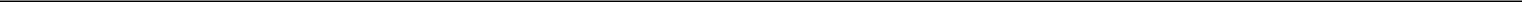 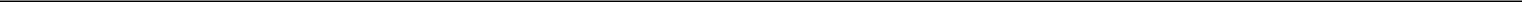 SECURITIES AND EXCHANGE COMMISSIONWashington, D.C. 20549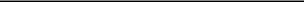 Form 10-Q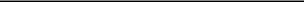 (Mark One)QUARTERLY REPORT PURSUANT TO SECTION 13 OR 15(d) OF THE SECURITIES EXCHANGE ACT OF 1934For the quarterly period ended March 31, 2017ORTRANSITION REPORT PURSUANT TO SECTION 13 OR 15(d) OF THE SECURITIES EXCHANGE ACT OF 1934For the transition period from	to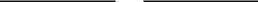 Commission file number: 001-36183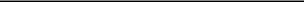 Eiger BioPharmaceuticals, Inc.(Exact Name of Registrant as Specified in its Charter)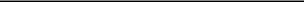 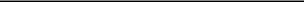 Indicate by check mark whether the registrant: (1) has filed all reports required to be filed by Section 13 or 15(d) of the Securities Exchange Act of 1934 during the preceding 12 months (or for such shorter period that the registrant was required to file such reports), and (2) has been subject to such filing requirements for the past 90 days. Yes ☒ No ☐Indicate by check mark whether the registrant has submitted electronically and posted on its corporate Web site, if any, every Interactive Data File required to be submitted and posted pursuant to Rule 405 of Regulation S-T during the preceding 12 months (or for such shorter period that the registrant was required to submit and post such files). Yes ☒ No ☐Indicate by check mark whether the registrant is a large accelerated filer, an accelerated filer, a non-accelerated filer, or a smaller reporting company. See the definitions of “large accelerated filer,” “accelerated filer” and “smaller reporting company” in Rule 12b-2 of the Exchange Act. (Check one):Large accelerated filerNon-accelerated filerEmerging growth company☐	Accelerated filer	☐☐ (Do not check if a smaller reporting company)	Smaller reporting company	☒☒If an emerging growth company, indicate by check mark if the registrant has elected not to use the extended transition period for complying with any new or revised financial accounting standards provided pursuant to Section 13(a) of the Exchange Act. ☒Indicate by check mark whether the registrant is a shell company (as defined in Rule 12b-2 of the Exchange Act). Yes ☐ No ☒ As of May 4, 2017, the number of outstanding shares of the registrant’s common stock, par value $0.001 per share, was 8,367,030.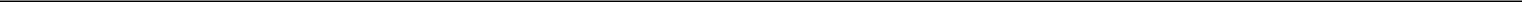 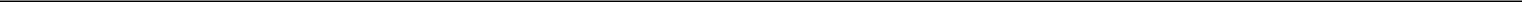 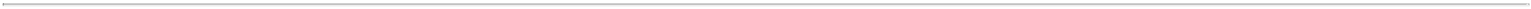 EIGER BIOPHARMACEUTICALS, INC.TABLE OF CONTENTSIn this Quarterly Report on Form 10-Q, “we,” “our,” “us,” “Eiger,” and “the Company” refer to Eiger Biopharmaceuticals, Inc. Eiger, Eiger Biopharmaceuticals, the Eiger logo and other trade names, trademarks or service marks of Eiger are the property of Eiger Biopharmaceuticals, Inc. This Quarterly Report on Form 10-Q contains references to our trademarks and to trademarks belonging to other entities. Trade names, trademarks and service marks of other companies appearing in this Quarterly Report on Form 10-Q are the property of their respective holders. We do not intend our use or display of other companies’ trade names or trademarks to imply a relationship with, or endorsement or sponsorship of us by, any other companies.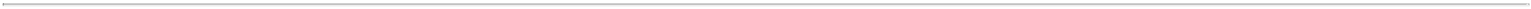 The accompanying notes are an integral part of these unaudited condensed consolidated financial statements.3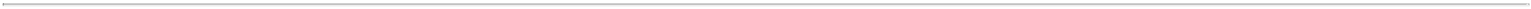 Eiger BioPharmaceuticals, Inc.Condensed Consolidated Statements of Operations(Unaudited)(In thousands, except share and per share amounts)The accompanying notes are an integral part of these unaudited condensed consolidated financial statements.4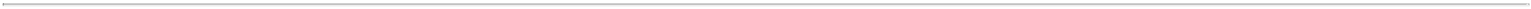 Eiger BioPharmaceuticals, Inc.Condensed Consolidated Statements of Comprehensive Loss(Unaudited)(In thousands)The accompanying notes are an integral part of these unaudited condensed consolidated financial statements.5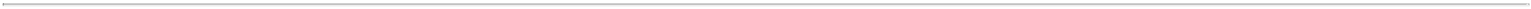 Eiger BioPharmaceuticals, Inc.Condensed Consolidated Statements of Cash Flow(Unaudited)(In thousands)The accompanying notes are an integral part of these unaudited condensed consolidated financial statements.6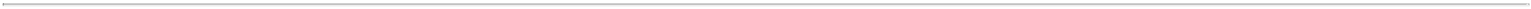 Eiger BioPharmaceuticals, Inc.Notes to Condensed Consolidated Financial Statements(Unaudited)Description of BusinessEiger BioPharmaceuticals, Inc. (the “Company”) was incorporated in the State of Delaware on November 6, 2008. The Company is a clinical-stage biopharmaceutical company committed to bringing to market novel products for the treatment of orphan diseases. The Company has built a diverse portfolio of well-characterized product candidates with the potential to address diseases for which the unmet medical need is high, the biology for treatment is clear, and for which an effective therapy is urgently needed. The Company’s principal operations are based in Palo Alto, California and it operates in one segment.LiquidityAs of March 31, 2017, the Company had $14.5 million of cash and cash equivalents, $34.6 million of short-term marketable securities, an accumulated deficit of $87.6 million and negative cash flows from operating activities. The Company expects to continue to incur losses for the next several years.Management believes that the currently available resources will be sufficient to fund its operations for at least the next 12 months following the issuance date of these unaudited condensed consolidated financial statements. However, if the Company’s anticipated operating results are not achieved in future periods, management believes that planned expenditures may need to be reduced in order to extend the time period over which the then-available resources would be able to fund the Company’s operations.Summary of Significant Accounting PoliciesBasis of PresentationThe unaudited condensed consolidated financial statements include the accounts of Eiger BioPharmaceuticals, Inc. and its wholly owned subsidiaries, EBPI Merger Inc., EB Pharma LLC and Eiger BioPharmaceuticals Europe Limited, and have been prepared in accordance with accounting principles generally accepted in the United States of America, (“U.S. GAAP”) and following the requirements of the Securities and Exchange Commission (the “SEC”) for interim reporting. As permitted under those rules, certain footnotes or other financial information that are normally required by U.S. GAAP can be condensed or omitted. These financial statements have been prepared on the same basis as the Company’s annual financial statements and, in the opinion of management, reflect all adjustments, consisting only of normal recurring adjustments, which are necessary for a fair statement of the Company’s financial information. These interim results are not necessarily indicative of the results to be expected for the year ending December 31, 2017 or for any other interim period or for any other future year. The balance sheet as of December 31, 2016 has been derived from audited consolidated financial statements at that date but does not include all of the information required by U.S. GAAP for complete financial statements. All intercompany balances and transactions have been eliminated in consolidation.The accompanying unaudited condensed consolidated financial statements and related financial information should be read in conjunction with the audited consolidated financial statements and the related notes thereto contained in the Company’s Annual Report on Form 10-K for the year ended December 31, 2016, filed with the Securities and Exchange Commission on March 23, 2017.Use of EstimatesThe preparation of unaudited condensed consolidated financial statements in conformity with U.S. GAAP requires management to make estimates and assumptions that affect the reported amounts of assets and liabilities and disclosure of contingent assets and liabilities at the date of the financial statements and the reported amounts of expenses during the reporting period. On an ongoing basis, the Company evaluates its estimates, including those related to clinical trial accrued liabilities, stock-based compensation and income taxes. The Company bases its estimates on historical experience and on various other market-specific and relevant assumptions that the Company believes to be reasonable under the circumstances. Actual results could differ from those estimates.7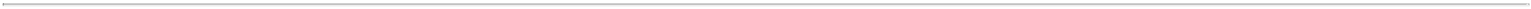 InvestmentsShort-term investments consist of debt securities classified as available-for-sale and have maturities greater than 90 days, but less than 365 days from the date of acquisition. All investments are carried at fair value based upon quoted market prices. Unrealized gains and losses on available-for-sale securities are excluded from earnings and are reported as a component of accumulated other comprehensive loss. The cost of available-for-sale securities sold is based on the specific-identification method. Realized gains and losses on the sale of marketable securities are determined using the specific-identification method and recorded in other expense, net on the accompanying unaudited condensed consolidated statements of operations.Accrued Research and Development CostsThe Company accrues for estimated costs of research and development activities conducted by third-party service providers, which include the conduct of preclinical and clinical studies, and contract manufacturing activities. The Company records the estimated costs of research and development activities based upon the estimated amount of services provided but not yet invoiced, and includes these costs in accrued liabilities in the unaudited condensed consolidated balance sheets and within research and development expense in the unaudited condensed consolidated statements of operations. The Company accrues for these costs based on factors such as estimates of the work completed and in accordance with agreements established with its third-party service providers. The Company makes judgments and estimates in determining the accrued liabilities balance in each reporting period. As actual costs become known, the Company adjusts its accrued liabilities.Net Loss per ShareBasic net loss per share of common stock is calculated by dividing the net loss by the weighted average number of shares of common stock outstanding during the period, without consideration for potentially dilutive securities. Since the Company was in a loss position for all periods presented, diluted net loss per share is the same as basic net loss per share for all periods as the inclusion of all potential common shares outstanding would have been anti-dilutive.The following table sets forth the outstanding potentially dilutive securities which have been excluded in the calculation of diluted net loss per share because including such securities would be anti-dilutive (in common stock equivalent shares):Recent Accounting PronouncementsIn February 2016, the FASB issued ASU 2016-02, Leases (Topic 842), which requires lessees to recognize most leases on their balance sheet. The standard requires use of the modified retrospective transition method, with elective relief, which requires application of the guidance for all periods presented. The new standard will be effective for fiscal years beginning after December 15, 2018. Early adoption is permitted. The Company is currently in the process of evaluating the impact that the standard will have on its unaudited condensed consolidated financial statements.In March 2016, the FASB issued ASU 2016-09, Compensation-Stock Compensation (Topic 718): Improvements to Employee Share-Based Payment Accounting, which is intended to simplify several aspects of the accounting for employee share-based payment transactions, including the accounting and reporting of income taxes, the determination of forfeiture rates, classification of awards as either equity or liabilities, and classification on the statement of cash flows. ASU 2016-09 is effective for fiscal years and interim periods within those years beginning after December 15, 2016 and early adoption is permitted. The Company has adopted this ASU in in the first quarter of 2017. As a result of adopting this standard, the Company made an accounting policy election to account for forfeitures as they occur. This change did not have a material impact to the unaudited condensed consolidated financial statements.8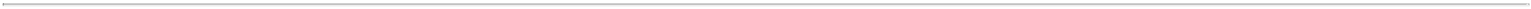 Fair Value MeasurementsFair value accounting is applied for all financial assets and liabilities that are recognized or disclosed at fair value in the financial statements on a recurring basis (at least annually). At March 31, 2017 and December 31, 2016, the carrying amount of prepaid expenses, accounts payable and accrued liabilities approximated their estimate fair value due to their relatively short maturities. Management believes the terms of long term debt reflect current market conditions for an instrument with similar terms and maturity, therefore the carrying value of the Company’s debt approximated its fair value.Assets and liabilities recorded at fair value on a recurring basis in the unaudited condensed consolidated balance sheets are categorized based upon the level of judgment associated with the inputs used to measure their fair values. Fair value is defined as the exchange price that would be received for an asset or an exit price that would be paid to transfer a liability in the principal or most advantageous market for the asset or liability in an orderly transaction between market participants on the measurement date. The authoritative guidance on fair value measurements establishes a three-tier fair value hierarchy for disclosure of fair value measurements as follows:Level 1: Inputs are unadjusted, quoted prices in active markets for identical assets or liabilities at the measurement date;Level 2: Inputs are observable, unadjusted quoted prices in active markets for similar assets or liabilities, unadjusted quoted prices for identical or similar assets or liabilities in markets that are not active, or other inputs that are observable or can be corroborated by observable market data for substantially the full term of the related assets or liabilities; andLevel 3: Unobservable inputs that are significant to the measurement of the fair value of the assets or liabilities that are supported by little or no market data.The Company’s money market funds are classified as Level 1 because they are valued using quoted market prices. The Company’s marketable securities consist of available-for-sale securities and are classified as Level 2 because their value is based on valuations using significant inputs derived from or corroborated by observable market data. There were no assets or liabilities classified as Level 3 as of March 31, 2017 and December 31, 2016.There were no transfers between Level 1, Level 2 or Level 3 of the fair value hierarchy during the periods presented.The following tables present the fair value hierarchy for assets and liabilities measured at fair value (in thousands):There were no financial liabilities as of March 31, 2017 and December 31, 2016.9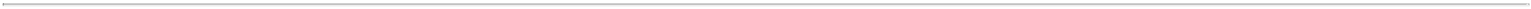 The following table summarizes the estimated value of the Company’s cash equivalents and marketable securities and the gross unrealized holding gains and losses (in thousands):As of March 31, 2017 and December 31, 2016, the contractual maturity of the available-for-sale marketable securities is less than one year.DebtIn December 2016, the Company entered into an aggregate $25.0 million loan with Oxford Finance LLC (the “Oxford Loan”). The loan matures on July 1, 2021. The Company borrowed $15.0 million in December 2016 (“Tranche A”). The remaining $10.0 million (“Tranche B”) will be available to the Company upon achievement of positive top line data from the lonafarnib Phase 2 trial in HDV and positive top line Phase 2 data from at least one of the following programs, including: (i) Lambda in HDV, (ii) Exendin 9-39 in PBH based on the Company’s own IND, (iii) ubenimex in PAH, or (iv) ubenimex in Lymphedema.10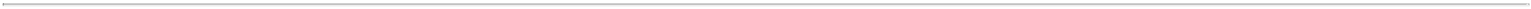 The Oxford Loan bears interest at a floating rate per annum equal to the greater of either the 30-day U.S. Dollar LIBOR reported in the Wall Street Journal plus 6.41% or 6.95%. The Company is required to repay the Tranche A in 18 monthly interest only payments followed by 36 equal monthly payments of principal and interest commencing on the first day of the month following the funding of Tranche A. If the Company receives the Tranche B funds, then the interest only period is extended by six months followed by 30 equal monthly payments of principal plus accrued interest. At the time of final payment, the Company is required to pay an exit fee of 7.5% of the original principal balance of each tranche, which will be $1.1 million for Tranche A. The Company recorded as a liability and debt discount the exit fee at the origination of the term loan. In addition, the Company incurred loan origination fees and debt issuance costs of $0.3 million which were recorded as a direct deduction from the carrying amount of the related debt liability. The Company is also required to pay a 5.0% success fee within 30 days following the FDA’s approval of the Company’s first product. This fee is enforceable within 10 years from the funding of Tranche A. In connection with the execution of the Loan Agreement, the Company agreed to certain customary representations and warranties.The loan is secured by the perfected first priority liens on the Company's assets, including a commitment by the Company to not allow any liens to be placed upon the Company’s intellectual property. The Oxford Loan includes customary events of default, including failure to pay amounts due, breaches of covenants and warranties, material adverse effect events, certain cross defaults and judgments, and insolvency. If the Company is unable to comply with these covenants or if the Company default on any portion of the outstanding borrowings, the lenders can also impose a 5.0% penalty and restrict access to additional borrowings under the loan and security agreement. The Company was in compliance with the terms under the Oxford Loan as of March 31, 2017 and December 31, 2016.The Company is permitted to make voluntary prepayments of the Oxford Loan with a prepayment fee, calculated as of the loan origination date, equal to (i) 3.0% of the loan prepaid during the first 12 months, (ii) 2.0% of the loan prepaid in months 13-24 and (iii) 1.0% of the loan prepaid thereafter. The Company is required to make mandatory prepayments of the outstanding loan upon the acceleration by lender following the occurrence of an event of default, along with a payment of the final payment, the prepayment fee and any other obligations that are due and payable at the time of prepayment.The Company accounts for the amortization of the debt discount utilizing the effective interest method. The Company recorded interest expense of $0.3 million for the three months ended March 31, 2017. Long-term debt and unamortized discount balances are as follows (in thousands):Stock Based CompensationThe following table summarizes stock option activity under the Company’s stock based compensation plan during the three months ended March 31, 2017 (in thousands, except share data):Stock Options Granted to EmployeesDuring the three months ended March 31, 2017, the Company granted employees stock options for 463,700 shares and the weighted-average grant date fair value of these options was $7.98. There were no stock options granted to employees during the three months ended March 31, 2016.11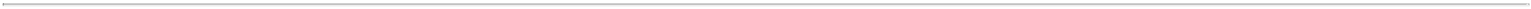 The Company records stock-based compensation of stock options granted to employees by estimating the fair value of stock-based awards using the Black-Scholes option pricing model and amortizing the fair value of the stock-based awards granted over the applicable vesting period of the awards on a straight-line basis. The fair value of employee stock options was estimated using the following weighted-average assumptions:Stock Options Granted to Non-EmployeesThe Company grants stock options to non-employees in exchange for services rendered. There were no options granted to non-employees during the three months ended March 31, 2017. During the three months ended March 31, 2016, the Company granted to non-employees stock options for 48,544 shares. Stock-based compensation expense related to stock options granted to non-employees is recognized as the stock options are earned and will fluctuate as the estimated fair value of the common stock fluctuates until the awards vest. The Company believes that the estimated fair value of the stock options is more readily measurable than the fair value of the services rendered.The fair value of the stock options granted to non-employees is estimated at each reporting date using the Black-Scholes option-pricing model using similar assumptions as for employees except that the expected term is based on the options’ remaining contractual term instead of the simplified method:Stock-Based Compensation ExpenseTotal stock-based compensation expense recognized for options granted to employees and non-employees was as follows (in thousands):As of March 31, 2017, the total unrecognized compensation expense related to unvested employee options was $10.9 million, which the Company expects to recognize over an estimated weighted average period of 3.5 years.Income taxesOur tax expense for the three months ended March 31, 2017 was zero due to our loss position and full valuation allowance. This is consistent with our zero-tax expense for the three months ended March 31, 2016.Legal MattersIn July 2015, following Celladon’s announcements of the negative CUPID 2 data and the suspension of further research and development activities and the subsequent declines of the price of its common stock, three putative class actions were filed in the U.S. District Court for the Southern District of California against Celladon and certain of its current and former officers. The complaints generally alleged that the defendants violated Sections 10(b) and 20(a) of the Securities Exchange Act of 1934, as amended (the12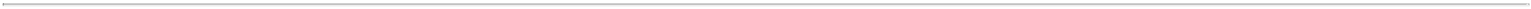 “Exchange Act”), by making materially false and misleading statements regarding the clinical trial program for MYDICAR, thereby artificially inflating the price of Celladon’s common stock. The complaints sought unspecified monetary damages and other relief, including attorneys’ fees. On December 9, 2015, the district court consolidated the three putative securities class actions and appointed a lead plaintiff to represent the putative class. The lead plaintiff filed a consolidated amended complaint on February 29, 2016.On October 7, 2016, the district court granted defendants’ motion to dismiss the consolidated amended complaint and granted leave to amend within 60 days from the date of the district court’s order. The lead plaintiff subsequently filed a notice of intent not to amend the consolidated amended complaint and instead indicated that it intended to appeal the district court’s decision. On December 9, 2016, the district court closed the case.On December 28, 2016, the lead plaintiff filed a notice to the United States Court of Appeals for the Ninth Circuit appealing the district court’s order dismissing the consolidated amended complaint. On May 5, 2017, the lead plaintiff and appellant filed his opening brief with the United States Court of Appeals for the Ninth Circuit and we expect to file our answering brief by July 2017.It is possible that additional suits will be filed, or allegations made by stockholders, with respect to these same or other matters and also naming the Company and/or Celladon’s former officers and directors as defendants. The Company believes that it has meritorious defenses and intends to defend these lawsuits vigorously. Due to the early stage of these proceedings, the Company is not able to predict or reasonably estimate the ultimate outcome or possible losses relating to these claims.Commitments and ContingenciesLease AgreementIn March, 2017, the Company entered into a non-cancelable facility lease agreement for an office facility in Palo Alto, California. The lease commenced on April 1, 2017 and expires 12 months after the commencement date. The lease has one twelve- month renewal option prior to expiration and includes rent escalation clauses through the lease term. In April 2017, the Company provided a security deposit of $27,000 as collateral for the lease. The future minimum rent payable under the new lease agreement is approximately $0.3 million during the next year.There were no other changes in commitments and contingencies during the first quarter 2017.13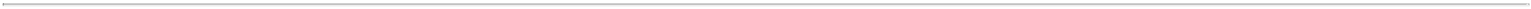 ITEM 2.	Management’s Discussion and Analysis of Financial Condition and Results of OperationsYou should read the following discussion and analysis of Eiger’s financial condition and results of operations together with our unaudited condensed consolidated financial statements and related notes thereto included in Part I, Item 1 of this Quarterly Report on Form 10-Q, Eiger’s consolidated financial statements and related notes thereto for the year ended December 31, 2016, included in our Annual Report on Form 10-K filed with the Securities and Exchange Commission (“SEC”) on March 23, 2017. This discussion and other parts of this report contain forward-looking statements that involve risks and uncertainties, such as our plans, objectives, expectations, intentions and beliefs. Our actual results could differ materially from those discussed in these forward-looking statements. Factors that could cause or contribute to such differences include, but are not limited to, those identified below and those discussed in the section entitled “Risk Factors” included elsewhere in this report.Forward-Looking StatementsThis Quarterly Report contains forward-looking statements within the meaning of Section 27A of the Securities Act of 1933, as amended, and Section 21E of the Securities Exchange Act of 1934, as amended (the “Exchange Act”). These statements involve known and unknown risks, uncertainties and other factors that may cause our actual results, performance or achievements to be materially different from any future results, performances or achievements expressed or implied by the forward-looking statements In some cases, forward-looking statements are identified by words such as “believe,” “will,” “may,” “estimate,” “continue,” “anticipate,” “intend,” “should,” “plan,” “expect,” “predict,” “could,” “potentially” or the negative of these terms or similar expressions. You should read these statements carefully because they discuss future expectations, contain projections of future results of operations or financial condition, or state other “forward-looking” information. These statements relate to our future plans, objectives, expectations, intentions and financial performance and the assumptions that underlie these statements. These forward-looking statements are subject to certain risks and uncertainties that could cause actual results to differ materially from those anticipated in the forward-looking statements. Factors that might cause such a difference include, but are not limited to, those discussed in this Quarterly Report on Form 10-Q in Part II, Item 1A — “Risk Factors,” and elsewhere in this Quarterly Report on Form 10-Q. Forward-looking statements are based on our management’s beliefs and assumptions and on information currently available to our management. These statements, like all statements in this Quarterly Report on Form 10-Q, speak only as of their date, and we undertake no obligation to update or revise these statements in light of future developments. We caution investors that our business and financial performance are subject to substantial risks and uncertainties.OverviewWe are a clinical stage biopharmaceutical company focused on bringing to market novel product candidates for the treatment of orphan diseases. Since our founding in 2008, we have worked with investigators at Stanford University and evaluated a number of potential development candidates from pharmaceutical companies to comprise a pipeline of novel product candidates. Our resulting pipeline includes four Phase 2 candidates addressing four distinct orphan diseases. The programs have several aspects in common: the disease targets represent conditions of high medical need which are inadequately treated by current standard of care; the therapeutic approaches are supported by an understanding of disease biology and mechanism as elucidated by our academic research relationships; prior clinical experience with the product candidates guides an understanding of safety; and the development paths leverage the experience and capabilities of our experienced, commercially focused management team. The pipeline includes lonafarnib for Hepatitis Delta Virus, or HDV, lambda for HDV, exendin 9-39 for Post-Bariatric Hypoglycemia, or PBH, and ubenimex for Pulmonary Arterial Hypertension, or PAH, and lymphedema. We plan to deliver data from all ongoing Phase 2 clinical trials over the course of the next eighteen months as illustrated in the following table.We have no products approved for commercial sale and have not generated any revenue from product sales. We have never been profitable and have incurred operating losses in each year since inception and we do not anticipate that we will achieve profitability in the near term. Our net losses were $11.2 million and $9.7 million for the three months ended March 31, 2017 and 2016, respectively. As of March 31, 2017, we had an accumulated deficit of $87.6 million.Substantially all of our operating losses resulted from expenses incurred in connection with our research and development programs and from general and administrative costs associated with our operations.We expect to incur significant expenses and increasing operating losses for at least the next several years as we initiate and continue the clinical development of, and seek regulatory approval for, our product candidates and add personnel necessary to operate as a public company with an advanced clinical candidate pipeline of products. In addition, we are now operating as a publicly traded company following the reverse merger with Celladon, and we will be hiring additional financial and other personnel, upgrading our financial information systems and incurring costs associated with operating as a public company. We expect that our operating losses will fluctuate significantly from quarter to quarter and year to year due to timing of clinical development programs and efforts to achieve regulatory approval.14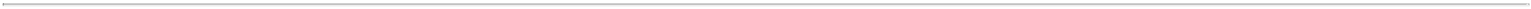 Merger with CelladonOn March 22, 2016, we completed the reverse merger between Private Eiger and Celladon in accordance with the terms of the Agreement and Plan of Merger, dated as of November 18, 2015, by and among Private Eiger, Celladon and Celladon Merger Sub, Inc., or the Merger. Also on March 22, 2016, in connection with, and prior to the completion of the Merger, we effected a fifteen for one reverse stock split of our common stock, or the Reverse Stock Split, and changed our name to “Eiger BioPharmaceuticals, Inc.”On November 18, 2015, in connection with the Merger, we entered into a subscription agreement, or the “Subscription Agreement” with investors for the sale of shares of our common stock, or the “Private Placement”, which closed on March 22, 2016.Immediately prior to and in connection with the Merger, each share of Private Eiger’s preferred stock outstanding was converted into shares of Private Eiger’s common stock at an exchange ratio of one share of common stock for each share of preferred stock.Under the terms of the Merger Agreement, at the effective time of the Merger, Celladon issued shares of common stock to Private Eiger stockholders, at an exchange ratio of approximately 0.09 shares of common stock, after taking into account the Reverse Stock Split, in exchange for each share of Private Eiger’s common stock outstanding immediately prior to the Merger. The exchange ratio was calculated by a formula that was determined through arms-length negotiations between Celladon and Private Eiger. Immediately after the Merger, the former Private Eiger equity holders beneficially owned approximately 78% of post-merger Eiger’s common stock. The Merger was accounted for as a reverse asset acquisition.Financial Operations OverviewResearch and Development ExpensesResearch and development expenses represent costs incurred to conduct research and development, such as the development of our product candidates. We recognize all research and development costs as they are incurred. Research and development expenses consist primarily of the following:expenses incurred under agreements with consultants and clinical trial sites that conduct research and development activities on our behalf;laboratory and vendor expenses related to the execution of clinical trials;contract manufacturing expenses, primarily for the production of clinical supplies;license fees associated with our license agreements; andinternal costs that are associated with activities performed by our research and development organization and generally benefit multiple programs. These costs are not separately allocated by product candidate. Unallocated internal research and development costs consist primarily of:personnel costs, which include salaries, benefits and stock-based compensation expense;allocated facilities and other expenses, which include expenses for rent and maintenance of facilities and depreciation expense; andregulatory expenses and technology license fees related to development activities.The largest component of our operating expenses has historically been the investment in research and development activities. However, we do not allocate internal research and development costs, such as salaries, benefits, stock-based compensation expense and indirect costs to product candidates on a program-specific basis. The following table shows our research and development expenses for the three months ended March 31, 2017 and 2016 (in thousands):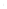 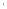 We expect research and development expenses will increase in the future as we advance our product candidates into and through later stage clinical trials and pursue regulatory approvals, which will require a significant investment in regulatory support and contract manufacturing and clinical trial material related costs. In addition, we continue to evaluate opportunities to acquire or in-license other product candidates and technologies, which may result in higher research and development expenses due to license fee and/or milestone payments.The process of conducting clinical trials necessary to obtain regulatory approval is costly and time consuming. We may never succeed in timely developing and achieving regulatory approval for our product candidates. The probability of success of our product candidates may be affected by numerous factors, including clinical data, competition, intellectual property rights, manufacturing capability and commercial viability. As a result, we are unable to determine the duration and completion costs of our development projects or when and to what extent we will generate revenue from the commercialization and sale of any of our product candidates.General and Administrative ExpensesGeneral and administrative expenses consist of personnel costs, allocated expenses and expenses for outside professional services, including legal, audit, accounting services and investor relations. Personnel costs consist of salaries, benefits and stock-based compensation. Allocated expenses consist of facilities and other expenses, which include direct and allocated expenses for rent and maintenance of facilities, depreciation expense and other supplies. During the three month ended March 31, 2016, we incurred incremental expenses as a result of the Merger. As a result of becoming a public company following completion of the Merger, expenses include costs related to compliance with the rules and regulations of the SEC and NASDAQ, additional insurance, investor relations, banking fees and other administrative expenses and professional services.Interest ExpenseInterest expense for the three months ended March 31, 2016, consists of interest and amortization of the debt discount related to the outstanding convertible promissory notes issued in November 2015 and then converted into common stock in March 2016, or the Notes. Interest expense for the three months ended March 31, 2017, consists of interest and amortization of the debt discount related to the Oxford Loan and related borrowing in December 2016.Interest IncomeInterest income consists of interests earned on our investments in marketable securities and cash equivalents.Other expense, netOther expense, net for the three months ended March 31, 2106, consists of the change in fair value of the obligation to issue common stock to Eiccose and the change in fair value of warrant liability.The change in fair value of the obligation to issue common stock to Eiccose was related to our obligation to issue shares to Eiccose upon the closing of the next round of financing that resulted in at least $25.0 million in gross proceeds to us. Upon the closing of the Private Placement on March 22, 2016, we issued to Eiccose 96,300 fully vested shares of our common stock in settlement of this obligation. In connection with this transaction we remeasured the fair value of the obligation to issue common stock at the settlement date and the change in fair value of $0.2 million was recognized within other expense, net during the three months ended March 31, 2016. Upon the settlement of the obligation with the issuance of shares on March 22, 2016, the liability was reclassified to common stock and additional paid-in capital within stockholders’ equity.In connection with our issuance of the Notes, we issued warrants to the noteholders to purchase shares of our common stock at an exercise price of $0.11 per share, on a post-Merger and post-Reverse Stock Split basis, or the Warrants. The number of shares into which the Warrants could be exercised was equal to the warrant coverage amount divided by the per share price of the equity securities sold in a qualified financing and thus was accounted for as aliability. Upon the closing of the Private Placement on March 22, 2016, the number of shares of common stock issuable upon exercise of the Warrants was fixed and the fair value remeasured at that date, and the warrants were automatically exercised. During the three months ended March 31, 2016, we recognized a loss related to the change in fair value of the warrant liability of $0.2 million. The warrant liability was reclassified to common stock and additional paid-in capital within stockholders’ equity, upon the exercise of the Warrants and issuance of shares on March 22, 2016.16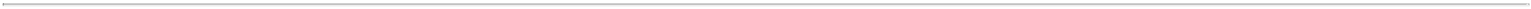 Critical Accounting Policies and EstimatesOur management’s discussion and analysis of financial condition and results of operations is based on our unaudited condensed consolidated financial statements, which have been prepared in accordance with generally accepted accounting principles in the United States. The preparation of these unaudited condensed consolidated financial statements requires us to make estimates and judgments that affect the reported amounts of assets, liabilities and expenses. On an ongoing basis, we evaluate these estimates and judgments. We base our estimates on historical experience and on various assumptions that we believe to be reasonable under the circumstances. These estimates and assumptions form the basis for making judgments about the carrying values of assets and liabilities and the recording of expenses that are not readily apparent from other sources. Actual results may differ materially from these estimates. We believe that the accounting policies discussed below are critical to understanding our historical and future performance, as these policies relate to the more significant areas involving management’s judgments and estimates.There have been no material changes to our critical accounting policies during the three months ended March 31, 2017 as compared to the critical accounting policies disclosed in our Annual Report on Form 10-K for the year ended December 31, 2016.Results of OperationsComparison of the Three Months Ended March 31, 2017 and 2016Research and development expensesResearch and development expenses increased by $2.6 million to $7.4 million for the three months ended March 31, 2017 from $4.8 million for the same period in 2016. The increase was primarily due to a $1.6 million increase in clinical expenditures due to increased program activity, a $0.9 million increase in compensation and personnel related expenses due to an increase in headcount and a $0.1 million increase in consulting fees related to increased program activity.General and administrative expensesGeneral and administrative expenses decreased by $0.3 million to $3.5 million for the three months ended March 31, 2017 from $3.8 million for the same period in 2016. The decrease was primarily due to a $1.9 million decrease in legal, consulting, advisory and accounting services incurred related to the Merger in the first quarter 2016. The decrease was partially offset by a $0.9 million increase in stock-based compensation expense and a $0.4 million increase in compensation and personnel related expenses due to an increase in headcount and a $0.2 million increase in facility and insurance expenses related to increased operating activity.Interest expenseInterest expense decreased by $0.3 million to $0.4 million for the three months ended March 31, 2017, from $0.7 million for the same period in 2016. Interest expense in 2016 consisted of interest and amortization of the debt discount related to the Notes outstanding prior to their conversion into common stock in March 2016. Interest expense in 2017 consisted of interest and amortization of the debt discount related to the Oxford Loan related borrowings in December 2016.17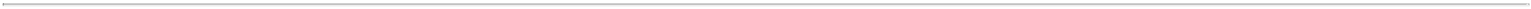 Interest IncomeInterest income increased by $0.1 million for the three months ended March 31, 2017, due to the interest earned on our investments in marketable securities and cash equivalents. There were no interest income earned for the three months ended March 31, 2016, as funds were not invested until the fourth quarter in 2016.Other expenses, netOther expense, net of $0.4 million for the three months March 31, 2016, primarily consisted of the change in fair value of the obligation to issue common stock to Eiccose and the change in fair value of warrant liability, that were settled upon the Merger. There were no such expense during the three months ended March 31, 2017.Liquidity and Capital ResourcesSources of LiquidityAs of March 31, 2017, we had $14.5 million of cash and cash equivalents, $34.6 million of marketable securities and an accumulated deficit of $87.6 million. We believe that the currently available resources will be sufficient to fund our operations for at least the next 12 months following the issuance date of these unaudited condensed consolidated financial statements.Our primary uses of cash are to fund operating expenses, including research and development expenditures and general and administrative expenditures. Cash used to fund operating expenses is impacted by the timing of when we pay these expenses, as reflected in the change in outstanding accounts payable and accrued expenses.Future Funding RequirementsWe have not generated any revenue from product sales. We do not know when, or if, we will generate any revenue from product sales. We do not expect to generate any revenue from product sales unless and until we obtain regulatory approval for and commercialize any of our product candidates. At the same time, we expect our expenses to increase in connection with our ongoing development and manufacturing activities, particularly as we continue the research, development, manufacture and clinical trials of, and seek regulatory approval for, our product candidates.Our primary uses of capital are, and we expect will continue to be, funding research efforts and the development of our product candidates, compensation and related expenses, hiring additional staff, including clinical, scientific, operational, financial, and management personnel, and costs associated with operating as a public company. We expect to incur substantial expenditures in the foreseeable future for the development and potential commercialization of our product candidates.We plan to continue to fund losses from operations and capital funding needs through future equity and/or debt financings, as well as potential additional collaborations or strategic partnerships with other companies. The sale of additional equity or convertible debt could result in additional dilution to our stockholders. The incurrence of indebtedness would result in debt service obligations and could result in operating and financing covenants that would restrict our operations. We can provide no assurance that financing will be available in the amounts we need or on terms acceptable to us, if at all. If we are not able to secure adequate additional funding we may be forced to delay, make reductions in spending, extend payment terms with suppliers, liquidate assets where possible, and/or suspend or curtail planned programs. Any of these actions could materially harm our business.Cash FlowsThe following table summarizes our cash flows for the periods indicated (in thousands):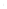 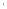 Cash flows from operating activitiesCash used in operating activities for the three months ended March 31, 2017 was $11.0 million, consisting of a net loss of $11.2 million, which was partially offset by stock-based compensation expense of $1.3 million. Additionally, cash used in operating activities reflected changes in net operating assets primarily due to a decrease of $1.2 million in accounts payable and accrued expenses and other liabilities primarily associated with timing of payments.Cash used in operating activities for the three months ended March 31, 2016 was $3.7 million, consisting of a net loss of $9.7 million, which was partially offset by accounts payable of $4.1 million related to expenses incurred in connection with the private placement, the Merger. In addition, offsetting the net loss were noncash charges of $0.7 million related to non-cash interest expense for our Notes, $0.4 million related to changes in fair value of the obligation to issue common stock to Eiccose and our warrant liability and $0.3 million for stock-based compensation expense.Cash flows from investing activitiesCash used in investing activities was $2.4 million for the three months ended March 31, 2017, and primarily consisted of a $9.3 million purchase of marketable securities, offset by $6.9 million proceeds from maturities of marketable securities.Cash provided by investing activities for the three months ended March 31, 2016 primarily resulted from the $28.0 million of cash received upon the consummation of the Merger.Cash flows from financing activitiesCash provided by financing activities for the three months ended March 31, 2017 consisted of $0.1 million of proceeds from the purchase of common stock under our ESPP.Cash provided by financing activities for the three months ended March 31, 2016 primarily consisted of $32.1 million of proceeds from the issuance of common stock in the private placement, net of issuance costs.Contractual Obligations and Other CommitmentsThe following table summarizes our contractual obligations at December 31, 2016 (in thousands):Represents future rent payments under two Palo Alto facility lease contracts.Represents the Oxford first tranche Loan of $15.0 million.Includes an exit fee on the Oxford Loan of $1.125 million due at maturity.In March, 2017, we entered into a non-cancelable facility lease agreement for an office facility in Palo Alto, California. The lease commenced on April 1, 2017 and expires 12 months after the commencement date. The lease has one 12 month renewal option prior to expiration and includes rent escalation clauses through the lease term. In April 2017, we provided a security deposit of $27,000 as collateral for the lease. The operating lease obligation amounts above do not reflect our future minimum rent payable under the new lease agreement of approximately $0.3 million during the next year.We are obligated to make future payments to third parties under asset purchase and license agreements, including royalties and payments that become due and payable on the achievement of certain development and commercialization milestones. We have not included these potential payment obligations in the table above as the amount and timing of such payments are not known.19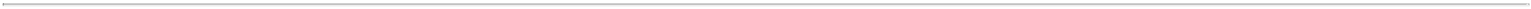 Off-Balance Sheet ArrangementsDuring the periods presented, we did not have, nor do we currently have, any off-balance sheet arrangements as defined under the rules of the SEC and do not have any holdings in variable interest entities.ITEM 3.	Quantitative and Qualitative Disclosures about Market RiskAs of March 31, 2017, we had market risk exposure related to our cash and cash equivalents. We had cash and cash equivalents of $14.5 million and $34.6 million of short-term marketable securities. Such interest-earning instruments carry a degree of interest rate risk; however, historical fluctuations of interest income have not been significant. We have not been exposed nor do we anticipate being exposed to material risks due to changes in interest rates. A hypothetical 10% change in interest rates during any of the periods presented would not have had a material impact on our unaudited condensed consolidated financial statements.Financial instruments that potentially subject us to concentration of credit risk consist of cash and cash equivalents. We place our cash and cash equivalents with high credit quality financial institutions and pursuant to our investment policy, we limit the amount of credit exposure with any one financial institution. Deposits held with banks may exceed the amount of insurance provided on such deposits. We have not experienced any losses on our deposits of cash and cash equivalents.We also have an ongoing agreement for the manufacturing of one of our product candidates denominated in yen. We do not participate in any foreign currency hedging activities and we do not have any other derivative financial instruments. We did not recognize any significant exchange rate losses during the three month period ended March 31, 2017. A hypothetical 10% change in the yen-to-dollar exchange rate on March 31, 2017 would not have had a material effect on our results of operations or financial condition.ITEM 4.	Controls and ProceduresEvaluation of Disclosure Controls and ProceduresOur management, with the participation of our Chief Executive Officer and Chief Financial Officer, has evaluated the effectiveness of our disclosure controls and procedures (as defined in Rules 13a-15(e) and 15d-15(e) under the Securities Exchange Act of 1934, as amended), as of the end of the period covered by this Quarterly Report on Form 10-Q. Based on such evaluation, our Chief Executive Officer and Chief Financial Officer have concluded that, as of the end of the period covered by this quarterly report, our disclosure controls and procedures were, in design and operation, effective.Changes in Internal ControlThere were no material changes in our internal control over financial reporting (as defined in Rules 13a-15(f) and 15d-15(f) under the Exchange Act) that occurred during the quarter ended March 31, 2017, that have materially affected, or are reasonably likely to materially affect, our internal control over financial reporting.Limitations on Effectiveness of Controls and ProceduresIn designing and evaluating the disclosure controls and procedures and internal control over financial reporting, management recognizes that any controls and procedures, no matter how well designed and operated, can provide only reasonable assurance of achieving the desired control objectives. In addition, the design of disclosure controls and procedures and internal control over financial reporting must reflect the fact that there are resource constraints and that management is required to apply judgment in evaluating the benefits of possible controls and procedures relative to their costs.PART II. OTHER INFORMATIONITEM 1.	LEGAL PROCEEDINGSSee Note 8 of the Notes to the unaudited Condensed Consolidated Financial Statements contained within this Quarterly Report on Form 10-Q for a further discussion of our legal proceedings.ITEM 1A.	RISK FACTORSYou should carefully consider the following risk factors, as well as the other information in this Quarterly Report on Form 10-Q, and in our other public filings. The occurrence of any of the following risks could harm our business, financial condition, results of operations and/or growth prospects or cause our actual results to differ materially from those contained in forward-looking20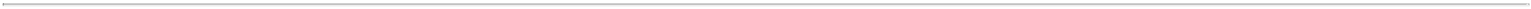 statements we have made in this Quarterly Report on Form 10-Q and those we may make from time to time. You should consider all of the risk factors described when evaluating our business. We have marked with an asterisk (*) those risk factors below that reflect significant changes from the risk factors included in our Annual Report on Form 10-K for the year ended December 31, 2016.Risks Related to our Financial Condition, Integration and Capital RequirementsWe have incurred losses since our inception, have a limited operating history on which to assess our business, and anticipate that we will continue to incur significant losses for the foreseeable future.*We are a clinical development-stage biopharmaceutical company with a limited operating history. We have incurred net losses in each year since our inception. For the three months ended March 31, 2017 and 2016, we reported a net loss of $11.2 million and $9.7 million, respectively. As of March 31, 2017, we had an accumulated deficit of approximately $87.6 million. Our prior losses, combined with expected future losses, have had and may continue to have an adverse effect on our stockholders’ equity and working capital.We believe that the currently available resources will be sufficient to fund our operations for at least the next 12 months following the issuance date of these unaudited condensed consolidated financial statements. We will continue to require substantial additional capital to continue our clinical development and potential commercialization activities. Accordingly, we will need to raise substantial additional capital to continue to fund our operations. The amount and timing of our future funding requirements will depend on many factors, including the pace and results of our clinical development efforts. Failure to raise capital as and when needed, on favorable terms or at all, would have a negative impact on our financial condition and our ability to develop our product candidates.We have devoted substantially all of our financial resources to identify, acquire, and develop our product candidates, including conducting clinical studies and providing general and administrative support for our operations. To date, we have financed our operations primarily through the sale of equity securities. The amount of our future net losses will depend, in part, on the rate of our future expenditures and our ability to obtain funding through equity or debt financings, strategic collaborations, or grants. Biopharmaceutical product development is a highly speculative undertaking and involves a substantial degree of risk. We expect losses to increase as we advance five Phase 2 clinical development programs for potentially four indications. While we have not yet commenced pivotal clinical studies for any product candidate and it may be several years, if ever, before we complete pivotal clinical studies and have a product candidate approved for commercialization, we expect to invest significant funds into these clinical candidates to determine the potential to advance these compounds to regulatory approval.If we obtain regulatory approval to market a product candidate, our future revenue will depend upon the size of any markets in which our product candidates may receive approval, and our ability to achieve sufficient market acceptance, pricing, reimbursement from third-party payors, and adequate market share for our product candidates in those markets. Even if we obtain adequate market share for our product candidates, because the potential markets in which our product candidates may ultimately receive regulatory approval could be very small, we may never become profitable despite obtaining such market share and acceptance of our products.We expect to continue to incur significant expenses and increasing operating losses for the foreseeable future and our expenses will increase substantially if and as we:continue the clinical development of our product candidates;in-license or acquire additional product candidates;undertake the manufacturing or have manufactured our product candidates;advance our programs into larger, more expensive clinical studies;initiate additional nonclinical, clinical, or other studies for our product candidates;identify, educate and develop potential commercial opportunities, such as hepatitis D virus biology for our lonafarnib product candidate;seek regulatory and marketing approvals and reimbursement for our product candidates;establish a sales, marketing, and distribution infrastructure to commercialize any products for which we may obtain marketing approval and market ourselves;seek to identify, assess, acquire, and/or develop other product candidates;make milestone, royalty or other payments under third-party license agreements;seek to maintain, protect, and expand our intellectual property portfolio;21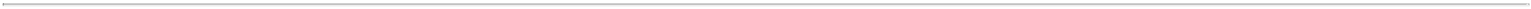 seek to attract and retain skilled personnel;create additional infrastructure to support our operations as a public company and our product development and planned future commercialization efforts; andexperience any delays or encounter issues with the development and potential for regulatory approval of our clinical candidates such as safety issues, clinical trial accrual delays, longer follow-up for planned studies, additional major studies, or supportive studies necessary to support marketing approval.Further, the net losses we incur may fluctuate significantly from quarter to quarter and year to year, such that a period-to-period comparison of our results of operations may not be a representative indication of our future performance.We have never generated any revenue from product sales and may never be profitable.We have no products approved for commercialization and have never generated any revenue. Our ability to generate revenue and achieve profitability depends on our ability, alone or with strategic collaboration partners, to successfully complete the development of, and obtain the regulatory and marketing approvals necessary to commercialize, one or more of our product candidates. We do not anticipate generating revenue from product sales for the foreseeable future. Our ability to generate future revenue from product sales depends heavily on our success in many areas, including but not limited to:completing research and development of our product candidates;obtaining regulatory and marketing approvals for our product candidates;manufacturing product candidates and establishing and maintaining supply and manufacturing relationships with third parties that meet regulatory requirements and our supply needs in sufficient quantities to meet market demand for our product candidates, if approved;marketing, launching and commercializing product candidates for which we obtain regulatory and marketing approval, either directly or with a collaborator or distributor;gaining market acceptance of our product candidates as treatment options;addressing any competing products;protecting and enforcing our intellectual property rights, including patents, trade secrets, and know-how;negotiating favorable terms in any collaboration, licensing, or other arrangements into which we may enter;obtaining reimbursement or pricing for our product candidates that supports profitability; andattracting, hiring, and retaining qualified personnel.Even if one or more of the product candidates that we develop is approved for commercial sale, we anticipate incurring significant costs associated with commercializing any approved product candidate. Our current pipeline of product candidates has been in-licensed from third parties and we will have to develop or acquire manufacturing capabilities in order to continue development and potential commercialization of our product candidates. Additionally, if we are not able to generate revenue from the sale of any approved products, we may never become profitable.Raising additional capital may cause dilution to our stockholders, restrict our operations or require us to relinquish rights.To the extent that we raise additional capital through the sale of equity, debt or other securities convertible into equity, your ownership interest will be diluted, and the terms of these new securities may include liquidation or other preferences that adversely affect your rights as a common stockholder such as the debt facility we entered into with Oxford Finance in December 2016. This was a $25 million debt financing arrangement with Oxford Finance wherein we drew the first tranche of $15 million upon closing. Our ability to access the final $10.0 million under the loan and security agreement is subject to our ability to achieve certain clinical development milestones, which we may not be able to meet and which and could adversely affect our liquidity. The loan is secured by the perfected first priority liens on the Company's assets, including a commitment by the Company to not allow any liens to be placed upon the Company’s intellectual property. The Oxford Loan includes customary events of default, including failure to pay amounts due, breaches of covenants and warranties, material adverse effect events, certain cross defaults and judgments, and insolvency. If the Company is unable to comply with these covenants or if the Company default on any portion of the outstanding borrowings, the lenders can also impose a 5.0% penalty and restrict access to additional borrowings under the loan and security agreement.22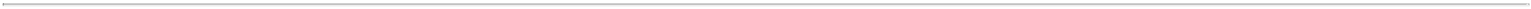 If we raise additional funds through collaborations, strategic alliances or licensing arrangements with third parties, we may have to relinquish valuable rights to our product candidates or future revenue streams or grant licenses on terms that are not favorable to us. We cannot assure you that we will we will be able to obtain additional funding if and when necessary to fund our entire portfolio of product candidates to meet our projected plans. If we are unable to obtain funding on a timely basis, we may be required to delay or discontinue one or more of our development programs or the commercialization of any product candidates or be unable to expand our operations or otherwise capitalize on potential business opportunities, which could materially affect our business, financial condition, and results of operations.Covenants in our loan and security agreement restrict our business and operations in many ways and if we do not effectively manage our covenants, our financial conditions and results of operations could be adversely affected. In addition, we may not meet the milestones required to access the final loan available under the agreement and may also not provide sufficient cash to meet the repayment obligations of our debt incurred under the loan and security agreement.Our loan and security agreement with Oxford Finance LLC provides for up to $25.0 million in term loans due on July 1, 2021, of which $15.0 million in term loans has been borrowed to date. All of our current and future assets, except for intellectual property, are secured for our borrowings under the loan and security agreement. The loan and security agreement requires that we comply with certain covenants applicable to us, including among other things, covenants restricting dispositions, changes in business, management, ownership or business locations, mergers or acquisitions, indebtedness, encumbrances, distributions, investments, transactions with affiliates and subordinated debt, any of which could restrict our business and operations, particularly our ability to respond to changes in our business or to take specified actions to take advantage of certain business opportunities that may be presented to us. Our failure to comply with any of the covenants could result in a default under the loan and security agreement, which could permit the lenders to declare all or part of any outstanding borrowings to be immediately due and payable, or to refuse to permit additional borrowings under the loan and security agreement. If we are unable to repay those amounts, the lenders under the loan and security agreement could proceed against the collateral granted to them to secure that debt, which would seriously harm our business. In addition, should we be unable to comply with these covenants or if we default on any portion of our outstanding borrowings, the lenders can also impose a 5.0% penalty and restrict access to additional borrowings under the loan and security agreement. Moreover, our ability to access the final $10.0 million under the loan and security agreement is subject to our ability to achieve certain clinical development milestones, which we may not be able to meet and which and could adversely affect our liquidity. In addition, although we expect to borrow additional funds under the loan and security agreement, before we do so, we must first satisfy ourselves that we will have access to future alternate sources of capital, including cash flow from our own operations, equity capital markets or debt capital markets in order to repay any principal borrowed, which we may be unable to do, in which case, our liquidity and ability to fund our operations may be substantially impaired.Risks Related to the Development of our Product CandidatesWe are heavily dependent on the success of our product candidates, which are in the early stages of clinical development. Certain of our product candidates have produced results in academic settings to date or for other indications than those that we contemplate and we cannot give any assurance that we will generate data for any of our product candidates sufficient to receive regulatory approval in our planned indications, which will be required before they can be commercialized.To date, we have invested substantially all of our efforts and financial resources to identify, acquire, and develop our portfolio of product candidates. Our future success is dependent on our ability to successfully further develop, obtain regulatory approval for, and commercialize one or more of these product candidates. We currently generate no revenue from sales of any drugs, and we may never be able to develop or commercialize a product candidate.We currently have five Phase 2 development programs focused on four separate indications. One of our product candidates, exendin 9-39, has only generated data in an academic setting and we may not be able to replicate or develop additional data to satisfy regulatory requirements for approval. For ubenimex, data to date has been developed for use in indications other than those that we have rights to or in which we plan to develop the product candidate and most of the data has been developed for a dose lower than in our current studies. Similarly, some of our lonafarnib results to date rely on laboratory-developed assays approved by the European Medical Agency that have not been validated or accepted by the FDA.We provide our geographically diverse clinical sites with good clinical practice protocols. We review and monitor the execution of our protocols at our various sites in an effort to understand those protocols are being followed. There can be no assurance that the data we develop for our product candidates in our planned indications will be sufficient to obtain regulatory approval.23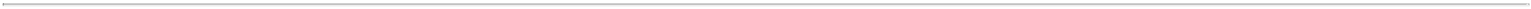 In addition, none of our product candidates have advanced into a pivotal study for our proposed indications and it may be years before such study is initiated and completed, if at all. We are not permitted to market or promote any of our product candidates before we receive regulatory approval from the FDA or comparable foreign regulatory authorities, and we may never receive such regulatory approval for any of our product candidates. We cannot be certain that any of our product candidates will be successful in clinical studies or receive regulatory approval. Further, our product candidates may not receive regulatory approval even if they are successful in clinical studies. If we do not receive regulatory approvals for our product candidates, we may not be able to continue our operations.Our business strategy is based upon obtaining orphan drug designation for our product candidates, which is an uncertain process. The regulatory approval processes of the FDA and comparable foreign authorities are lengthy, time consuming, and inherently unpredictable. If we are unable to obtain orphan drug designation or regulatory approval for our product candidates, our business will be substantially harmed.Our approach to identifying and developing product candidates depends, in large part, on our ability to obtain orphan drug designation from regulatory authorities in major markets. Without the potential protection of this regulatory exclusivity upon approval, many of our product candidates would otherwise not justify investment as they are not protected by patents or they are otherwise marketed or generic products. While we assess the potential for obtaining orphan drug designation at the time that we contemplate the acquisition of product candidates and we intend to timely file for such designation, there can be no assurance that we will obtain orphan drug designation or be able to successfully meet the regulatory requirements to maintain that designation with the planned clinical trials for our product candidates. Failure to obtain orphan drug designation would make our product candidates significantly less competitive and potentially not viable investments for further development. Although we already obtained orphan drug designation for three of our product candidates, failure to demonstrate significant benefit over existing approved drugs in pivotal clinical trials may lead to marketing approval but without qualifying for orphan drug protection in some regions, such as in Europe.The time required to obtain approval by the FDA and comparable foreign authorities is unpredictable, typically takes many years following the commencement of clinical studies, and depends upon numerous factors. In addition, approval policies, regulations, or the type and amount of clinical data necessary to gain approval may change during the course of a product candidate’s clinical development and may vary among jurisdictions, which may cause delays in the approval or the decision not to approve an application. We have not obtained regulatory approval for any product candidate, and it is possible that none of our existing product candidates or any product candidates we may seek to develop in the future will ever obtain regulatory approval.Applications for our product candidates could fail to receive regulatory approval for many reasons, including but not limited to the following:the FDA or comparable foreign regulatory authorities may disagree with the design, size or implementation of our clinical studies;the population studied in the clinical program may not be sufficiently broad or representative to assure safety in the full population for which we seek approval;the FDA or comparable foreign regulatory authorities may disagree with our interpretation of data from our development efforts;the data collected from clinical studies of our product candidates may not be sufficient or complete or meet the regulatory requirements to support the submission of a new drug application, or NDA, or other submission or to obtain regulatory approval in the United States or foreign jurisdictions. For example, the LOWR HDV – 1 and LOWR HDV – 2 study is not yet complete and we have identified and continue to assess certain good clinical practice violations that may impact certain data and information that we plan to submit to the FDA;the FDA or comparable foreign regulatory authorities may find failures in our manufacturing processes, validation procedures and specifications, or facilities of our third-party manufacturers with which we contract for clinical and commercial supplies that may delay or limit our ability to obtain regulatory approval for our product candidates; andthe approval policies or regulations of the FDA or comparable foreign regulatory authorities may significantly change in a manner rendering our NDA or other submission insufficient for approval.The lengthy and uncertain regulatory approval process, as well as the unpredictability of the results of clinical studies, may result in our failing to obtain regulatory approval to market any of our product candidates or to be significantly delayed from our expectations for potential approval, which would significantly harm our business, results of operations, and prospects. In addition, although we have obtained orphan drug designation for three of our product candidates in our planned indications to date, there can be no assurance that the FDA will grant our similar status for our other proposed development indications or other product candidates in the future.24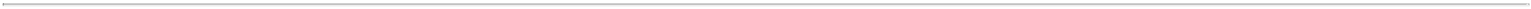 Drug development involves a lengthy and expensive process with an uncertain outcome, and results of earlier studies may not be predictive of future study results.Clinical testing is expensive and generally takes many years to complete, and the outcome is inherently uncertain. Failure can occur at any time during the clinical study process. The results of preclinical studies and early clinical studies of our product candidates may not be predictive of the results of larger, later-stage controlled clinical studies. Product candidates that have shown promising results in early-stage clinical studies may still suffer significant setbacks in subsequent clinical studies. Our clinical studies to date have been conducted on a small number of patients in limited numbers of clinical sites and in academic settings or for other indications. We will have to conduct larger, well-controlled studies in our proposed indications to verify the results obtained to date and to support any regulatory submissions for further clinical development. A number of companies in the biopharmaceutical industry have suffered significant setbacks in advanced clinical studies due to lack of efficacy or adverse safety profiles despite promising results in earlier, smaller clinical studies. Moreover, clinical data are often susceptible to varying interpretations and analyses. We do not know whether any Phase 2, Phase 3, or other clinical studies we have conducted or may conduct will demonstrate consistent or adequate efficacy and safety with respect to the proposed indication for use sufficient to obtain regulatory approval to receive regulatory approval or market our drug candidates. For example, the LOWR HDV – 1 and LOWR HDV – 2 study is not yet complete and we have identified and continue to assess certain good clinical practice violations that may impact certain data and information that we plan to submit to the FDA.We may find it difficult to enroll patients in our clinical studies given the limited number of patients who have the diseases for which our product candidates are being studied. Difficulty in enrolling patients could delay or prevent clinical studies of our product candidates.Identifying and qualifying patients to participate in clinical studies of our product candidates is essential to our success. The timing of our clinical studies depends in part on the rate at which we can recruit patients to participate in clinical trials of our product candidates, and we may experience delays in our clinical studies if we encounter difficulties in enrollment.The eligibility criteria of our planned clinical studies may further limit the available eligible study participants as we expect to require that patients have specific characteristics that we can measure or meet the criteria to assure their conditions are appropriate for inclusion in our clinical studies. We may not be able to identify, recruit, and enroll a sufficient number of patients to complete our clinical studies in a timely manner because of the perceived risks and benefits of the product candidate under study, the availability and efficacy of competing therapies and clinical studies, and the willingness of physicians to participate in our planned clinical studies. If patients are unwilling to participate in our clinical studies for any reason, the timeline for conducting studies and obtaining regulatory approval of our product candidates may be delayed.If we experience delays in the completion of, or termination of, any clinical study of our product candidates, the commercial prospects of our product candidates could be harmed, and our ability to generate product revenue from any of these product candidates could be delayed or prevented. In addition, any delays in completing our clinical studies would likely increase our overall costs, impair product candidate development and jeopardize our ability to obtain regulatory approval relative to our current plans. Any of these occurrences may harm our business, financial condition, and prospects significantly.Clinical studies are costly, time consuming and inherently risky, and we may fail to demonstrate safety and efficacy to the satisfaction of applicable regulatory authorities.Clinical development is expensive, time consuming and involves significant risk. We cannot guarantee that any clinical studies will be conducted as planned or completed on schedule, if at all. A failure of one or more clinical studies can occur at any stage of development. Events that may prevent successful or timely completion of clinical development include but are not limited to:inability to generate satisfactory preclinical, toxicology, or other in vivo or in vitro data or diagnostics to support the initiation or continuation of clinical studies necessary for product approval;delays in reaching agreement on acceptable terms with CROs and clinical study sites, the terms of which can be subject to extensive negotiation and may vary significantly among different CROs and clinical study sites;delays in obtaining required Institutional Review Board, or IRB, approval at each clinical study site;failure to permit the conduct of a study by regulatory authorities, after review of an investigational new drug, or IND, or equivalent foreign application or amendment;delays in recruiting qualified patients in our clinical studies;25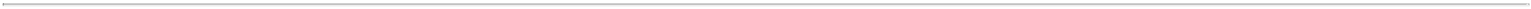 failure by clinical sites or our CROs or other third parties to adhere to clinical study requirements or report complete findings such as the LOWR HDV – 1 and LOWR HDV – 2 study, which is not yet complete and we have identified and continue to assess certain good clinical practice violations that may impact certain data and information that we plan to submit to the FDA;failure to perform the clinical studies in accordance with the FDA’s good clinical practices requirements, or applicable foreign regulatory guidelines;patients dropping out of our clinical studies;occurrence of adverse events associated with our product candidates;changes in regulatory requirements and guidance that require amending or submitting new clinical protocols;the cost of clinical studies of our product candidates;negative or inconclusive results from our clinical trials which may result in our deciding, or regulators requiring us, to conduct additional clinical studies or abandon development programs in other ongoing or planned indications for a product candidate; anddelays in reaching agreement on acceptable terms with third-party manufacturers and the time for manufacture of sufficient quantities of our product candidates for use in clinical studies.Any inability to successfully complete clinical development and obtain regulatory approval could result in additional costs to us or impair our ability to generate revenue. In addition, if we make manufacturing or formulation changes to our product candidates, such as our plan to manufacture a new subcutaneous formulation of exendin 9-39, we may need to conduct additional studies or the results obtained from such new formulation may not be consistent with previous results obtained. Clinical study delays could also shorten any periods during which our products have patent protection and may allow competitors to develop and bring products to market before we do, which could impair our ability to obtain orphan drug designation exclusivity and to successfully commercialize our product candidates and may harm our business and results of operations.Our product candidates may cause undesirable side effects or have other properties that could delay or prevent their regulatory approval, limit the commercial profile of an approved label, or result in significant negative consequences following marketing approval, if any.*Undesirable side effects, including the reporting of potentially incomplete or inadequate safety data from LOWR HDV – 1 and LOWR HDV – 2, caused by our product candidates could cause us or regulatory authorities to interrupt, delay, or terminate or conduct additional or larger clinical studies or even if approved, result in a restrictive label or delay regulatory approval by the FDA or comparable foreign authorities.In addition, while our lonafarnib product candidate has been studied in thousands of oncology patients and the most common non-hematologic adverse events of any grade were gastrointestinal system disorders (nausea, anorexia, diarrhea and vomiting), weight loss, fatigue and rash, treatment discontinuation across the lonafarnib clinical studies conducted in oncology has been in the range of approximately 19-52% and we may experience comparable or higher rates of discontinuation in testing in our anti-viral, hepatitis D virus studies. There is no guarantee that additional or more severe side effects will not be identified through ongoing clinical studies by other uses of lonafarnib for other indications or our own clinical trials. Our lonafarnib product candidate has been studied in combination with a pharmacokinetic booster ritonavir for the HDV indication. New safety concerns due to the drug combination may emerge in our HDV program that were not identified from the thousands of oncology patients on lonafarnib without ritonavir. Additionally, while we have a license to another farnesyltranferase inhibitor compound, tipifarnib, from Janssen Pharmaceutica, N.V., or Janssen, Janssen has granted rights to tipifarnib to Kura Oncology, Inc., or Kura, in oncology and negative results or undesirable side effects from Kura’s clinical trials for a compound with a similar mechanism of action may negatively impact the perception of lonafarnib for anti-viral indications. Merck may also grant rights to other anti-viral or potentially other indications to other third parties. Undesirable side effects and negative results for other indications may negatively impact the development and potential for approval of our product candidates for our proposed indications.Additionally, even if one or more of our product candidates receives marketing approval, and we or others later identify undesirable side effects caused by such products, potentially significant negative consequences could result, including but not limited to:regulatory authorities may withdraw approvals of such products;regulatory authorities may require additional warnings on the label;26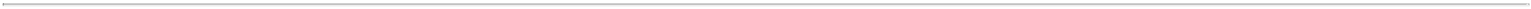 we may be required to create a Risk Evaluation and Mitigation Strategy, or REMS, plan, which could include a medication guide outlining the risks of such side effects for distribution to patients, a communication plan for healthcare providers, and/or other elements to assure safe use;we could be sued and held liable for harm caused to patients; andour reputation may suffer.Any of these events could prevent us from achieving or maintaining market acceptance of a product candidate, even if approved, and could significantly harm our business, results of operations, and prospects.Even if we obtain regulatory approval for a product candidate, we will remain subject to ongoing regulatory requirements.If our product candidates are approved, they will be subject to ongoing regulatory requirements with respect to manufacturing, labeling, packaging, storage, advertising, promotion, sampling, record-keeping, conduct of post-marketing studies, and submission of safety, efficacy and other post-approval information, including both federal and state requirements in the United States and requirements of comparable foreign regulatory authorities.Manufacturers and manufacturers’ facilities are required to continuously comply with FDA and comparable foreign regulatory authority requirements, including ensuring that quality control and manufacturing procedures conform to current Good Manufacturing Practices, or cGMP, regulations and corresponding foreign regulatory manufacturing requirements. As such, we and our contract manufacturers will be subject to continual review and inspections to assess compliance with cGMP and adherence to commitments made in any NDA or marketing authorization application, or MAA.Any regulatory approvals that we receive for our product candidates may be subject to limitations on the approved indicated uses for which the product candidate may be marketed or to the conditions of approval, or contain requirements for potentially costly post-marketing testing, including Phase IV clinical trials, and surveillance to monitor the safety and efficacy of the product candidate. We will be required to report certain adverse reactions and production problems, if any, to the FDA and comparable foreign regulatory authorities.Any new legislation addressing drug safety issues could result in delays in product development or commercialization, or increased costs to assure compliance. If our original marketing approval for a product candidate was obtained through an accelerated approval pathway, we could be required to conduct a successful post-marketing clinical study in order to confirm the clinical benefit for our products. An unsuccessful post-marketing study or failure to complete such a study could result in the withdrawal of marketing approval.If a regulatory agency discovers previously unknown problems with a product, such as adverse events of unanticipated severity or frequency, or problems with the facility where the product is manufactured, or disagrees with the promotion, marketing, or labeling of a product, the regulatory agency may impose restrictions on that product or us, including requiring withdrawal of the product from the market. If we fail to comply with applicable regulatory requirements, a regulatory agency or enforcement authority may, among other things:issue warning letters;impose civil or criminal penalties;suspend or withdraw regulatory approval;suspend any of our ongoing clinical studies;refuse to approve pending applications or supplements to approved applications submitted by us;impose restrictions on our operations, including closing our contract manufacturers’ facilities; orrequire a product recall.Any government investigation of alleged violations of law would be expected to require us to expend significant time and resources in response and could generate adverse publicity. Any failure to comply with ongoing regulatory requirements may significantly and adversely affect our ability to develop and commercialize our products and the value of us and our operating results would be adversely affected.27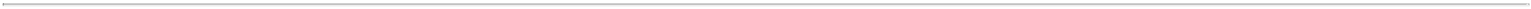 We rely on third parties to conduct our clinical studies, manufacture our product candidates and perform other services. If these third parties do not successfully perform and comply with regulatory requirements, we may not be able to successfully complete clinical development, obtain regulatory approval or commercialize our product candidates and our business could be substantially harmed.We have relied upon and plan to continue to rely upon investigators and third-party CROs to conduct, monitor and manage our ongoing clinical programs. We rely on these parties for execution of clinical studies and manage and control only certain aspects of their activities. We remain responsible for ensuring that each of our studies is conducted in accordance with the applicable protocol, legal, regulatory, and scientific standards, and our reliance on the CROs does not relieve us of our regulatory responsibilities. We, our investigators, and our CROs and other vendors are required to comply all applicable laws, regulations and guidelines, including those required by the FDA and comparable foreign regulatory authorities for all of our product candidates in clinical development. If we or any of our investigators, CROs or vendors fail to comply with applicable laws, regulations and guidelines, the results generated in our clinical studies may be deemed unreliable and the FDA or comparable foreign regulatory authorities may require us to perform additional studies before approving our marketing applications. For example, since LOWR HDV – 1 and LOWR HDV – 2 have not yet completed, and we have identified and continue to assess certain good clinical practice violations that may impact certain data and information that we plan to submit to the FDA. We cannot assure you that our CROs and other vendors will meet these requirements, or that upon inspection by any regulatory authority, such regulatory authority will determine that efforts, including any of our clinical studies, comply with applicable requirements. Our failure to comply with these laws, regulations and guidelines may require us to repeat clinical studies or conduct larger additional studies, which would be costly and delay the regulatory approval process.If any of our relationships with investigators or third-party CROs terminate, we may not be able to enter into arrangements with alternative CROs in a timely manner or do so on commercially reasonable terms. In addition, our CROs may not prioritize our clinical studies relative to those of other customers and any turnover in personnel or delays in the allocation of CRO employees by the CRO may negatively affect our clinical studies. If investigators or CROs do not successfully carry out their contractual duties or obligations or meet expected deadlines, our clinical studies may be delayed or terminated and we may not be able to meet our current plans with respect to our product candidates. CROs may also involve higher costs than anticipated, which could negatively affect our financial condition and operations.In addition, we do not currently have, nor do we plan to establish the capability to manufacture product candidates for use in the conduct of our clinical studies, and we lack the resources and the capability to manufacture any of our product candidates on a clinical or commercial scale without the use of third-party manufacturers. We plan to rely on third-party manufacturers and their responsibilities will include purchasing from third-party suppliers the materials necessary to produce our product candidates for our clinical studies and regulatory approval. There are expected to be a limited number of suppliers for the active ingredients and other materials that we expect to use to manufacture our product candidates, and we may not be able to identify alternative suppliers to prevent a possible disruption of the manufacture of our product candidates for our clinical studies, and, if approved, ultimately for commercial sale. Although we generally do not expect to begin a clinical study unless we believe we have a sufficient supply of a product candidate to complete the study, any significant delay or discontinuity in the supply of a product candidate, or the active ingredient or other material components in the manufacture of the product candidate, could delay completion of our clinical studies and potential timing for regulatory approval of our product candidates, which would harm our business and results of operations.With respect to our lonafarnib program, we procured an inventory of product from Merck to supply our initial clinical study needs. In 2016, we transferred the manufacturing of drug substance and drug product to our third-party contractors. These vendors have successfully made GMP batches for our future clinical studies. With respect to our lambda program, as part of the license agreement, we obtained a substantial inventory of product from BMS sufficient to initiate our clinical trials. We are in the process of transferring the manufacturing technology to our third-party vendors and anticipate GMP manufacturing at those facilities to begin in 2017. With respect to our ubenimex program we have relied on Nippon Kayaku to provide us with product to conduct our trials and have completed the process of transferring the manufacturing of ubenimex to our third-party vendors in the US.We rely and expect to continue to rely on third parties to manufacture our clinical product supplies, and if those third parties fail to obtain approval of government regulators, fail to provide us with sufficient quantities of drug product, or fail to do so at acceptable quality levels or prices our product candidates could be stopped, delayed, or made less profitable.We do not currently have nor do we plan to acquire the infrastructure or capability internally to manufacture our clinical supplies for use in the conduct of our clinical trials, and we lack the resources and the capability to manufacture any of our product candidates on a clinical or commercial scale. We currently rely on outside vendors to source raw materials and manufacture our clinical supplies of our product candidates and plan to continue relying on third parties to manufacture our product candidates on a commercial scale, if approved.28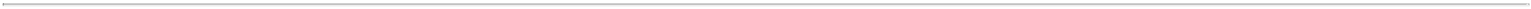 The facilities used by our contract manufacturers to manufacture our product candidates must be approved by the FDA pursuant to inspections that will be conducted after we submit our marketing applications to the FDA. We do not control the manufacturing process of, and are completely dependent on, our contract manufacturing partners for compliance with the regulatory requirements, known as cGMPs, for manufacture of our product candidates. If our contract manufacturers cannot successfully manufacture material that conforms to our specifications and the strict regulatory requirements of the FDA or others, they will not be able to secure and/or maintain regulatory approval for their manufacturing facilities. In addition, we have no control over the ability of our contract manufacturers to maintain adequate quality control, quality assurance and qualified personnel. If the FDA or a comparable foreign regulatory authority does not approve these facilities for the manufacture of our product candidates or if it withdraws any such approval in the future, we may need to find alternative manufacturing facilities, which would significantly impact our ability to develop, obtain regulatory approval for or market our product candidates, if approved.We do not yet have sufficient information to reliably estimate the cost of the commercial manufacturing of our product candidates, and the actual cost to manufacture our product candidates could materially and adversely affect the commercial viability of our product candidates. As a result, we may never be able to develop a commercially viable product.In addition, our reliance on third-party manufacturers exposes us to the following additional risks:We may be unable to identify manufacturers on acceptable terms or at all.Our third-party manufacturers might be unable to timely formulate and manufacture our product or produce the quantity and quality required to meet our clinical and commercial needs, if any.Contract manufacturers may not be able to execute our manufacturing procedures appropriately.Our future contract manufacturers may not perform as agreed or may not remain in the contract manufacturing business for the time required to supply our clinical trials or to successfully produce, store and distribute our products.Manufacturers are subject to ongoing periodic unannounced inspection by the FDA and corresponding state agencies to ensure strict compliance with cGMP and other government regulations and corresponding foreign standards. We do not have control over third-party manufacturers’ compliance with these regulations and standards.We may not own, or may have to share, the intellectual property rights to any improvements made by our third-party manufacturers in the manufacturing process for our product candidates.Our third-party manufacturers could breach or terminate their agreement with us.Each of these risks could delay our clinical trials, the approval, if any of our product candidates by the FDA or the commercialization of our product candidates or result in higher costs or deprive us of potential product revenue. In addition, we rely on third parties to perform release testing on our product candidates prior to delivery to patients. If these tests are not appropriately conducted and test data are not reliable, patients could be put at risk of serious harm and could result in product liability suits.The manufacture of medical products is complex and requires significant expertise and capital investment, including the development of advanced manufacturing techniques and process controls. Manufacturers of biologic products often encounter difficulties in production, particularly in scaling up and validating initial production and absence of contamination. These problems include difficulties with production costs and yields, quality control, including stability of the product, quality assurance testing, operator error, shortages of qualified personnel, as well as compliance with strictly enforced federal, state and foreign regulations. Furthermore, if contaminants are discovered in our supply of our product candidates or in the manufacturing facilities, such manufacturing facilities may need to be closed for an extended period of time to investigate and remedy the contamination. We cannot assure you that any stability or other issues relating to the manufacture of our product candidates will not occur in the future. Additionally, our manufacturers may experience manufacturing difficulties due to resource constraints or as a result of labor disputes or unstable political environments. If our manufacturers were to encounter any of these difficulties, or otherwise fail to comply with their contractual obligations, our ability to provide our product candidates to patients in clinical trials would be jeopardized. Any delay or interruption in the supply of clinical trial supplies could delay the completion of clinical trials, increase the costs associated with maintaining clinical trial programs and, depending upon the period of delay, require us to commence new clinical trials at additional expense or terminate clinical trials completely.29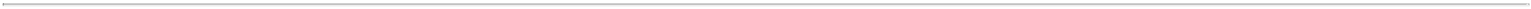 If the market opportunities for our product candidates are smaller than we believe they are, we may not meet our revenue expectations and, even assuming approval of a product candidate, our business may suffer. Because the patient populations in the market for our product candidates may be small, we must be able to successfully identify patients and acquire a significant market share to achieve profitability and growth.We focus our product development principally on treatments for orphan diseases. Given the small number of patients who have the diseases that we are targeting, our eligible patient population and pricing estimates may differ significantly from the actual market addressable by our product candidate. Our projections of both the number of people who have these diseases, as well as the subset of people with these diseases who have the potential to benefit from treatment with our product candidates, are based on our beliefs and estimates. These estimates have been derived from a variety of sources, including the scientific literature, patient foundations, or market research, and may prove to be incorrect. Further, new studies may change the estimated incidence or prevalence of these diseases. The number of patients may turn out to be lower than expected. For example, for lonafarnib and lambda, HDV is associated with hepatitis B virus infection, which is a pre-requisite for the replication of HDV. Although we believe that the data are supportive of the increased severity of hepatitis in the presence of hepatitis D and hepatitis B virus co-infection compared to hepatitis B alone, there can be no assurance that our clinical trials will successfully address this condition. Likewise, the potentially addressable patient population for each of our product candidates may be limited or may not be amenable to treatment with our product candidates, and new patients may become increasingly difficult to identify or gain access to, which would adversely affect our results of operations and our business.We face intense competition and rapid technological change and the possibility that our competitors may develop therapies that are similar, more advanced, or more effective than ours, which may adversely affect our financial condition and our ability to successfully commercialize our product candidates.The biotechnology and pharmaceutical industries are intensely competitive and subject to rapid and significant technological change. We are currently aware of various existing therapies that may compete with our product candidates. For example, we have competitors both in the United States and internationally, including multinational pharmaceutical companies, specialty pharmaceutical companies and biotechnology companies. Some of the pharmaceutical and biotechnology companies we expect to compete with include Gilead, Merck, Roche, Replicor, Arrowhead, Novartis, Xoma, Reata and Arena as well as other smaller companies or biotechnology startups and large multinational pharmaceutical companies. Many of our competitors have substantially greater financial, technical, and other resources, such as larger research and development staff and experienced marketing and manufacturing organizations. Additional mergers and acquisitions in the biotechnology and pharmaceutical industries may result in even more resources being concentrated in our competitors. As a result, these companies may obtain regulatory approval more rapidly than we are able to and may be more effective in selling and marketing their products as well. Smaller or early-stage companies may also prove to be significant competitors, particularly through collaborative arrangements with large, established companies. Competition may increase further as a result of advances in the commercial applicability of technologies and greater availability of capital for investment in these industries. Our competitors may succeed in developing, acquiring, or licensing on an exclusive basis, products that are more effective or less costly than any product candidate that we may develop, or achieve earlier patent protection, regulatory approval, product commercialization, and market penetration than we do. Additionally, technologies developed by our competitors may render our potential product candidates uneconomical or obsolete, and we may not be successful in marketing our product candidates against competitors.We currently have limited marketing and sales experience. If we are unable to establish sales and marketing capabilities or enter into agreements with third parties to market and sell our product candidates, we may be unable to generate any revenue.Although certain of our employees may have marketed, launched and sold other pharmaceutical products in the past while employed at other companies, we have no recent experience selling and marketing our product candidates and we currently have no marketing or sales organization. To successfully commercialize any products that may result from our development programs, we will need to invest in and develop these capabilities, either on our own or with others, which would be expensive, difficult and time consuming. Any failure or delay in the timely development of our internal commercialization capabilities could adversely impact the potential for success of our products.Further, given our lack of prior experience in marketing and selling biopharmaceutical products, we may rely on future collaborators to commercialize our products. If collaborators do not commit sufficient resources to commercialize our future products and we are unable to develop the necessary marketing and sales capabilities on our own, we will be unable to generate sufficient product revenue to sustain or grow our business. We may be competing with companies that currently have extensive and well-funded marketing and sales operations, in particular in the markets our product candidates are intended to address. Without appropriate capabilities, whether directly or through third-party collaborators, we may be unable to compete successfully against these more established companies.30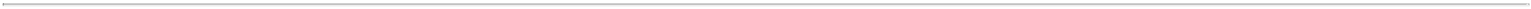 The commercial success of any of our current or future product candidate will depend upon the degree of market acceptance by physicians, patients, third-party payors, and others in the medical community.Even with the approvals from the FDA and comparable foreign regulatory authorities, the commercial success of our products will depend in part on the health care providers, patients, and third-party payors accepting our product candidates as medically useful, cost-effective, and safe. Any product that we bring to the market may not gain market acceptance by physicians, patients, third-party payors and other health care providers. The degree of market acceptance of any of our products will depend on a number of factors, including without limitation:the efficacy of the product as demonstrated in clinical studies and potential advantages over competing treatments;the prevalence and severity of the disease and any side effects;the clinical indications for which approval is granted, including any limitations or warnings contained in a product’s approved labeling;the convenience and ease of administration;the cost of treatment;the willingness of the patients and physicians to accept these therapies;the marketing, sales and distribution support for the product;the publicity concerning our products or competing products and treatments; andthe pricing and availability of third-party insurance coverage and reimbursement.Even if a product displays a favorable efficacy and safety profile upon approval, market acceptance of the product remains uncertain. Efforts to educate the medical community and third-party payors on the benefits of the products may require significant investment and resources and may never be successful. If our products fail to achieve an adequate level of acceptance by physicians, patients, third-party payors, and other health care providers, we will not be able to generate sufficient revenue to become or remain profitable.Failure to obtain or maintain adequate reimbursement or insurance coverage for new or current products could limit our ability to market those products and decrease our ability to generate revenue.The pricing, coverage and reimbursement of our products must be sufficient to support our commercial efforts and other development programs and the availability and adequacy of coverage and reimbursement by governmental and private payors are essential for most patients to be able to afford expensive treatments, particularly in orphan drug designated indications where the eligible patient population is small. Sales of our product candidates will depend substantially, both domestically and abroad, on the extent to which the costs of our product candidates will be paid for or reimbursed by health maintenance, managed care, pharmacy benefit and similar healthcare management organizations, or government authorities, private health insurers, and other third-party payors. If coverage and reimbursement are not available, or are available only in limited amounts, we may have to subsidize or provide products for free or we may not be able to successfully commercialize our products.In addition, there is significant uncertainty related to the insurance coverage and reimbursement for newly approved products. In the United States, the principal decisions about coverage and reimbursement for new drugs are typically made by the Centers for Medicare & Medicaid Services, or CMS, an agency within the U.S. Department of Health and Human Services, as CMS decides whether and to what extent a new drug will be covered and reimbursed under Medicare. Private payors tend to follow the coverage reimbursement policies established by CMS to a substantial degree. It is difficult to predict what CMS will decide with respect to reimbursement for products such as ours and what reimbursement codes our products may receive.Outside the United States, international operations are generally subject to extensive governmental price controls and other price-restrictive regulations, and we believe the increasing emphasis on cost-containment initiatives in Europe, Canada, and other countries has and will continue to put pressure on the pricing and usage of products. In many countries, the prices of products are subject to varying price control mechanisms as part of national health systems. Price controls or other changes in pricing regulation could restrict the amount that we are able to charge for our products. Accordingly, in markets outside the United States, the potential revenue may be insufficient to generate commercially reasonable revenue and profits.31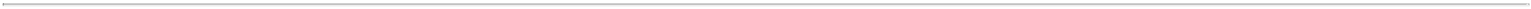 Moreover, increasing efforts by governmental and third-party payors in the United States and abroad to limit or reduce healthcare costs may result in restrictions on coverage and the level of reimbursement for new products and, as a result, they may not cover or provide adequate payment for our products. We expect to experience pricing pressures in connection with products due to the increasing trend toward managed healthcare, including the increasing influence of health maintenance organizations and additional legislative changes. The downward pressure on healthcare costs in general, particularly prescription drugs has and is expected to continue to increase in the future. As a result, profitability of our products may be more difficult to achieve even if they receive regulatory approval.We intend to rely on a combination of exclusivity from orphan drug designation as well as patent rights for our product candidates and any future product candidates. If we are unable to obtain or maintain exclusivity from the combination of these approaches, we may not be able to compete effectively in our markets.Our business strategy is to focus on product candidates for which orphan drug designation may be obtained in the major markets of the world. In addition, we rely or will rely upon a combination of patents, trade secret protection, and confidentiality agreements to protect the intellectual property related to our technologies and product candidates. For example, the portfolio of patents licensed from Merck expires before the anticipated launch date of the lonafarnib product candidate. Our success depends in large part on our and our licensors’ ability to obtain regulatory exclusivity and maintain patent and other intellectual property protection in the United States and in other countries with respect to our proprietary technology and products.Under the Orphan Drug Act, the FDA may designate a product as an orphan drug if it is intended to treat a rare disease or condition, defined as a patient population of fewer than 200,000 in the United States, or a patient population greater than 200,000 in the United States where there is no reasonable expectation that the cost of developing the drug will be recovered from sales in the United States. In the European Union, the EMA’s Committee for Orphan Medicinal Products, or COMP, grants orphan drug designation to promote the development of products that are intended for the diagnosis, prevention, or treatment of a life-threatening or chronically debilitating condition affecting not more than five in 10,000 persons in the European Union. Additionally, designation is granted for products intended for the diagnosis, prevention, or treatment of a life-threatening, seriously debilitating or serious and chronic condition when, without incentives, it is unlikely that sales of the drug in the European Union would be sufficient to justify the necessary investment in developing the drug or biological product or where there is no satisfactory method of diagnosis, prevention, or treatment, or, if such a method exists, the medicine must be of significant benefit to those affected by the condition.In the United States, orphan drug designation entitles a party to financial incentives such as opportunities for grant funding towards clinical trial costs, tax advantages, and user-fee waivers. In addition, if a product receives the first FDA approval for the indication for which it has orphan drug designation, the product is entitled to orphan drug exclusivity, which means the FDA may not approve any other application to market the same drug for the same indication for a period of seven years, except in limited circumstances, such as a showing of clinical superiority over the product with orphan exclusivity or where the manufacturer is unable to assure sufficient product quantity. In the European Union, orphan drug designation entitles a party to financial incentives such as reduction of fees or fee waivers and ten years of market exclusivity following drug or biological product approval. This period may be reduced to six years if the orphan drug designation criteria are no longer met, including where it is shown that the product is sufficiently profitable not to justify maintenance of market exclusivity.Because the extent and scope of patent protection for our products may in some cases be limited, orphan drug designation is especially important for our products for which orphan drug designation may be available. For eligible drugs, we plan to rely on the exclusivity period under the Orphan Drug Act to maintain a competitive position. If we do not obtain orphan drug exclusivity for our drug products and biologic products that do not have broad patent protection, our competitors may then sell the same drug to treat the same condition sooner than if we had obtained orphan drug exclusivity and our revenue will be reduced.Even though we have orphan drug designation for lonafarnib in the United States and Europe, we may not be the first to obtain marketing approval for any particular orphan indication due to the uncertainties associated with developing pharmaceutical products. Further, even if we obtain orphan drug exclusivity for a product, that exclusivity may not effectively protect the product from competition because different drugs with different active moieties can be approved for the same condition. Even after an orphan drug is approved, the FDA or EMA can subsequently approve the same drug with the same active moiety for the same condition if the FDA or EMA concludes that the later drug is safer, more effective, or makes a major contribution to patient care. Orphan drug designation neither shortens the development time or regulatory review time of a product candidate nor gives the product candidate any advantage in the regulatory review or approval process.We have sought to protect our proprietary position by filing patent applications in the United States and abroad related to our product candidates that are important to our business. This process is expensive and time consuming, and we may not be able to file and prosecute all necessary or desirable patent applications at a reasonable cost or in a timely manner. It is also possible that we will fail to identify patentable aspects of our research and development output before it is too late to obtain patent protection.32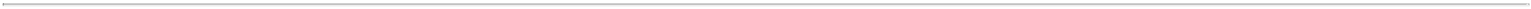 The patent position of biotechnology and pharmaceutical companies generally is highly uncertain and involves complex legal and factual questions for which legal principles remain unsolved. The patent applications that we own or in-licenses may fail to result in issued patents with claims that cover our product candidates in the United States or in other foreign countries. There is no assurance that all potentially relevant prior art relating to our patents and patent applications has been found, which can invalidate a patent or prevent a patent from issuing from a pending patent application. Even if patents do successfully issue, and even if such patents cover our product candidates, third parties may challenge their validity, enforceability, or scope, which may result in such patents being narrowed, found unenforceable or invalidated. Furthermore, even if they are unchallenged, our patents and patent applications may not adequately protect our intellectual property, provide exclusivity for our product candidates, or prevent others from designing around our claims. Any of these outcomes could impair our ability to prevent competition from third parties, which may have an adverse impact on our business.We, independently or together with our licensors, have filed several patent applications covering various aspects of our product candidates. We cannot offer any assurances about which, if any, patents will issue, the breadth of any such patent or whether any issued patents will be found invalid and unenforceable or will be threatened by third parties. Any successful opposition to these patents or any other patents owned by or licensed to us after patent issuance could deprive us of rights necessary for the successful commercialization of any product candidates that we may develop. Further, if we encounter delays in regulatory approvals, the period of time during which we could market a product candidate under patent protection could be reduced.Although we have licensed a number of patents covering methods of use and certain compositions of matter, we do not have complete patent protection for our product candidates. For example, the patent coverage for lonafarnib expires before the anticipated launch date. Likewise, most of the patents covering products that we have licensed in from Stanford have limited protection outside of the United States. Therefore, a competitor could develop the same or similar product that may compete with our product candidate.Certain of our product licenses are limited to specified indications or therapeutic areas which may result in the same compound being developed and commercialized by a third party whom we have no control over or rights against. This may result in safety data, pricing or off label uses from that third party’s product that may negatively affect the development and commercialization of our product candidates. For example, Kura has an exclusive license to tipifarnib for use in cancer indications while we have a license for anti-viral indications. As a result of Kura’s right to use the same compound in a different indication, it is possible that development and sales may impact our product development and commercialization efforts. If we cannot obtain and maintain effective protection of exclusivity from our regulatory efforts and intellectual property rights, including patent protection, for our product candidates, we may not be able to compete effectively and our business and results of operations would be harmed.We may not have sufficient patent term protections for our products to effectively protect our business.Patents have a limited term. In the United States, the statutory expiration of a patent is generally 20 years after it is filed. Although various extensions may be available, the life of a patent, and the protection it affords, is limited. Even if patents covering our product candidates are obtained, once the patent life has expired for a product, we may be open to competition from generic medications. In addition, upon issuance in the United States any patent term can be adjusted based on certain delays caused by the applicant(s) or the United States Patent and Trademark Office, or USPTO. For example, a patent term can be reduced based on certain delays caused by the patent applicant during patent prosecution.Patent term extensions under the Hatch-Waxman Act in the United States and under supplementary protection certificates in Europe may be available to extend the patent or data exclusivity terms of products. With respect to ubenimex, lonafarnib, lambda and exendin 9-39, a substantial portion of the potential commercial opportunity will likely rely on patent term extensions, and we cannot provide any assurances that any such patent term extensions will be obtained and, if so, for how long. As a result, we may not be able to maintain exclusivity for our products for an extended period after regulatory approval, which would negatively impact our business and results of operations. If we do not have sufficient patent terms or regulatory exclusivity to protect our products, our business and results of operations will be adversely affected.Patent laws and rule changes could increase the uncertainties and costs surrounding the prosecution of our patent applications and the enforcement or defense of our issued patents.Changes in either the patent laws or interpretation of the patent laws in the United States and other countries may diminish the value of our patents or narrow the scope of our patent protection. The laws of foreign countries may not protect our rights to the same extent as the laws of the United States. Publications of discoveries in the scientific literature often lag behind the actual discoveries, and patent applications in the United States and other jurisdictions are typically not published until 18 months after filing, or in some cases not at all. We therefore cannot be certain that it or our licensors were the first to make the invention claimed in our owned and licensed patents or pending applications, or that we or our licensor were the first to file for patent protection of such inventions. Assuming the other requirements for patentability are met, in the United States prior to March 15, 2013, the first to make the claimed invention is33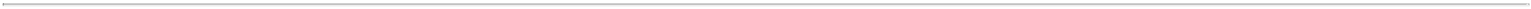 entitled to the patent, while outside the United States, the first to file a patent application is entitled to the patent. After March 15, 2013, under the Leahy-Smith America Invents Act, or the Leahy-Smith Act, enacted on September 16, 2011, the United States has moved to a first to file system. The Leahy-Smith Act also includes a number of significant changes that affect the way patent applications will be prosecuted and may also affect patent litigation. The effects of these changes are currently unclear as the USPTO must still implement various regulations, the courts have yet to address any of these provisions and the applicability of the act and new regulations on specific patents discussed herein have not been determined and would need to be reviewed. In general, the Leahy-Smith Act and its implementation could increase the uncertainties and costs surrounding the prosecution of our patent applications and the enforcement or defense of our issued patents, all of which could have a material adverse effect on our business and financial condition.If we are unable to maintain effective proprietary rights for our product candidates or any future product candidates, we may not be able to compete effectively in our markets.In addition to the protection afforded by patents, we rely on trade secret protection and confidentiality agreements to protect proprietary know-how that is not patentable or that we elect not to patent, processes for which patents are difficult to enforce and any other elements of our product candidate discovery and development processes that involve proprietary know-how, information or technology that is not covered by patents. However, trade secrets can be difficult to protect. We seek to protect our proprietary technology and processes, in part, by entering into confidentiality agreements with our employees, consultants, scientific advisors, and contractors. We also seek to preserve the integrity and confidentiality of our data and trade secrets by maintaining physical security of our premises and physical and electronic security of our information technology systems. While we have confidence in these individuals, organizations and systems, agreements or security measures may be breached, and we may not have adequate remedies for any breach. In addition, our trade secrets may otherwise become known or be independently discovered by competitors.Although we expect all of our employees and consultants to assign their inventions to us, and all of our employees, consultants, advisors, and any third parties who have access to our proprietary know-how, information, or technology to enter into confidentiality agreements, we cannot provide any assurances that all such agreements have been duly executed or that our trade secrets and other confidential proprietary information will not be disclosed or that competitors will not otherwise gain access to our trade secrets or independently develop substantially equivalent information and techniques. Misappropriation or unauthorized disclosure of our trade secrets could impair our competitive position and may have a material adverse effect on our business. Additionally, if the steps taken to maintain our trade secrets are deemed inadequate, we may have insufficient recourse against third parties for misappropriating the trade secret.Third-party claims of intellectual property infringement may prevent or delay our development and commercialization efforts.Our commercial success depends in part on our avoiding infringement of the patents and proprietary rights of third parties. There have been many lawsuits and other proceedings involving patent and other intellectual property rights in the biotechnology and pharmaceutical industries, including patent infringement lawsuits, interferences, oppositions, and reexamination proceedings before the USPTO and corresponding foreign patent offices. Numerous U.S. and foreign issued patents and pending patent applications, which are owned by third parties, exist in the fields in which we are developing product candidates. As the biotechnology and pharmaceutical industries expand and more patents are issued, the risk increases that our product candidates may be subject to claims of infringement of the patent rights of third parties.Third parties may assert that we are employing their proprietary technology without authorization. There may be third-party patents or patent applications with claims to materials, formulations, methods of manufacture, or methods for treatment related to the use or manufacture of our product candidates. We have conducted freedom to operate analyses with respect to only certain of our product candidates, and therefore we do not know whether there are any third-party patents that would impair our ability to commercialize these product candidates. We also cannot guarantee that any of our analyses are complete and thorough, nor can we be sure that we have identified each and every patent and pending application in the United States and abroad that is relevant or necessary to the commercialization of our product candidates. Because patent applications can take many years to issue, there may be currently pending patent applications that may later result in issued patents that our product candidates may infringe.In addition, third parties may obtain patents in the future and claim that use of our technologies infringes upon these patents. If any third-party patents were held by a court of competent jurisdiction to cover aspects of our formulations, the manufacturing process of any of our product candidates, methods of use, any molecules formed during the manufacturing process or any final product itself, the holders of any such patents may be able to block our ability to commercialize such product candidate unless we obtained a license under the applicable patents, or until such patents expire or are finally determined to be invalid or unenforceable. Such a license may not be available on commercially reasonable terms, or at all.34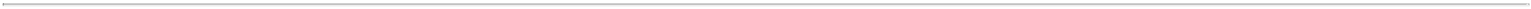 Parties making claims against us may obtain injunctive or other equitable relief, which could effectively block our ability to further develop and commercialize one or more of our product candidates. Defense of these claims, regardless of their merit, would involve substantial litigation expense and would be a substantial diversion of employee resources from our business. In the event of a successful claim of infringement against us, we may have to pay substantial damages, including treble damages and attorneys’ fees for willful infringement, pay royalties, redesign our infringing products or obtain one or more licenses from third parties, which may be impossible or require substantial time and monetary expenditure.We may not be successful in meeting our diligence obligations under our existing license agreements necessary to maintain our product candidate licenses in effect. In addition, if required in order to commercialize our product candidates, we may be unsuccessful in obtaining or maintaining necessary rights to our product candidates through acquisitions and in-licenses.We currently have rights to the intellectual property, through licenses from third parties and under patents that we do not own, to develop and commercialize our product candidates. Because our programs may require the use of proprietary rights held by third parties, the growth of our business will likely depend in part on our ability to maintain in effect these proprietary rights. For example, we have certain specified diligence obligations under our Stanford license agreements for our ubenimex and lonafarnib product candidates. We may not be able to achieve the required diligence milestones in a timely manner, which may result in a right of termination by Stanford, and we may be unable to successfully negotiate an extension or waiver of those termination rights. Any termination of license agreements with third parties with respect to our product candidates would be expected to negatively impact our business prospects.We may be unable to acquire or in-license any compositions, methods of use, processes, or other third-party intellectual property rights from third parties that we identify as necessary for our product candidates. The licensing and acquisition of third-party intellectual property rights is a competitive area, and a number of more established companies are also pursuing strategies to license or acquire third-party intellectual property rights that we may consider attractive. These established companies may have a competitive advantage over us due to their size, cash resources, and greater clinical development and commercialization capabilities. In addition, companies that perceive us to be a competitor may be unwilling to assign or license rights to us. Even if we are able to license or acquire third-party intellectual property rights that are necessary for our product candidates, there can be no assurance that they will be available on favorable terms.We collaborate with U.S. and foreign academic institutions to identify product candidates, accelerate our research and conduct development. Typically, these institutions have provided us with an option to negotiate an exclusive license to any of the institution’s rights in the patents or other intellectual property resulting from the collaboration. Regardless of such option, we may be unable to negotiate a license within the specified timeframe or under terms that are acceptable to us. If we are unable to do so, the institution may offer the intellectual property rights to other parties, potentially blocking our ability to pursue a program of interest to us.If we are unable to successfully obtain and maintain rights to required third-party intellectual property, we may have to abandon development of that product candidate or pay additional amounts to the third party, and our business and financial condition could suffer.Our product candidates may be subject to generic competition.Under the Hatch-Waxman Act, a pharmaceutical manufacturer may file an abbreviated new drug application, or ANDA, seeking approval of a generic copy of an approved innovator product. Under the Hatch-Waxman Act, a manufacturer may also submit an NDA under section 505(b)(2) that references the FDA’s finding of safety and effectiveness of a previously approved drug. A 505(b)(2) NDA product may be for a new or improved version of the original innovator product. Innovative small molecule drugs may be eligible for certain periods of regulatory exclusivity (e.g., five years for new chemical entities, three years for changes to an approved drug requiring a new clinical study, seven years for orphan drugs), which preclude FDA approval (or in some circumstances, FDA filing and review of) an ANDA or 505(b)(2) NDA relying on the FDA’s finding of safety and effectiveness for the innovative drug. In addition to the benefits of regulatory exclusivity, an innovator NDA holder may have patents claiming the active ingredient, product formulation or an approved use of the drug, which would be listed with the product in the FDA publication, “Approved Drug Products with Therapeutic Equivalence Evaluations,” known as the “Orange Book.” If there are patents listed in the Orange Book, a generic applicant that seeks to market its product before expiration of the patents must include in the ANDA or 505(b)(2) what is known as a “Paragraph IV certification,” challenging the validity or enforceability of, or claiming non-infringement of, the listed patent or patents. Notice of the certification must be given to the innovator, too, and if within 45 days of receiving notice the innovator sues to protect its patents, approval of the ANDA is stayed for 30 months, or as lengthened or shortened by the court.35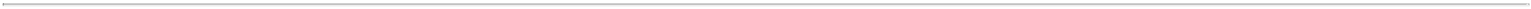 If there are patents listed for our product candidates in the Orange Book, ANDAs and 505(b)(2) NDAs with respect to those product candidates would be required to include a certification as to each listed patent indicating whether the ANDA applicant does or does not intend to challenge the patent. We cannot predict whether any patents issuing from our pending patent applications will be eligible for listing in the Orange Book, how any generic competitor would address such patents, whether we would sue on any such patents, or the outcome of any such suit.We may not be successful in securing or maintaining proprietary patent protection in the United States and/or in other countries for products and technologies we develop or license. Moreover, if any patents that are granted and listed in the Orange Book are successfully challenged by way of a Paragraph IV certification and subsequent litigation, the affected product could more immediately face generic competition and its sales would likely decline materially. Should sales decline, we may have to write off a portion or all of the intangible assets associated with the affected product and our results of operations and cash flows could be materially and adversely affected.The patent protection and patent prosecution for some of our product candidates is dependent on third parties.While we normally seek and gain the right to fully prosecute the patents relating to our product candidates, there may be times when patents relating to our product candidates are controlled by our licensors. This is the case with our agreements with Stanford and Nippon Kayaku, each of whom is primarily responsible for the prosecution of patents and patent applications licensed to us under the applicable collaboration agreements. If they or any of our future licensors fail to appropriately and broadly prosecute and maintain patent protection for patents covering any of our product candidates, our ability to develop and commercialize those product candidates may be adversely affected and we may not be able to prevent competitors from making, using, importing, and selling competing products. In addition, even where we now have the right to control patent prosecution of patents and patent applications we have licensed from third parties, we may still be adversely affected or prejudiced by actions or inactions of our licensors in effect from actions prior to us assuming control over patent prosecution.If we fail to comply with obligations in the agreements under which we license intellectual property and other rights from third parties or otherwise experience disruptions to our business relationships with our licensors, we could lose license rights that are important to our business.We are a party to a number of intellectual property license and supply agreements that are important to our business and expects to enter into additional license agreements in the future. Our existing agreements impose, and we expect that future license agreements will impose, various diligence, milestone payment, royalty, purchasing, and other obligations on us. If we fail to comply with our obligations under these agreements, or we are subject to a bankruptcy, our agreements may be subject to termination by the licensor, in which event we would not be able to develop, manufacture or market products covered by the license or subject to supply commitments.Although we are not currently involved in any intellectual property litigation, we may be involved in lawsuits to protect or enforce our patents or the patents of our licensors, which could be expensive, time consuming, and unsuccessful.Competitors may infringe our patents or the patents of our licensors. Although we are not currently involved in any intellectual property litigation, if we or one of our licensing partners were to initiate legal proceedings against a third party to enforce a patent covering one of our product candidates, the defendant could counterclaim that the patent covering our product candidate is invalid and/or unenforceable. In patent litigation in the United States, defendant counterclaims alleging invalidity and/or unenforceability are commonplace. Grounds for a validity challenge could be an alleged failure to meet any of several statutory requirements, including lack of novelty, obviousness, or non-enablement. Grounds for an unenforceability assertion could be an allegation that someone connected with prosecution of the patent withheld relevant information from the USPTO, or made a misleading statement, during prosecution. The outcome following legal assertions of invalidity and unenforceability is unpredictable.Interference proceedings provoked by third parties or brought by us or declared by the USPTO may be necessary to determine the priority of inventions with respect to our patents or patent applications or those of our licensors. An unfavorable outcome could require us to cease using the related technology or to attempt to license rights to it from the prevailing party. Our business could be harmed if the prevailing party does not offer us a license on commercially reasonable terms. Our defense of litigation or interference proceedings may fail and, even if successful, may result in substantial costs and distract our management and other employees. In addition, the uncertainties associated with litigation could have a material adverse effect on our ability to raise the funds necessary to continue our clinical trials, continue our research programs, license necessary technology from third parties, or enter into development partnerships that would help us bring our product candidates to market.36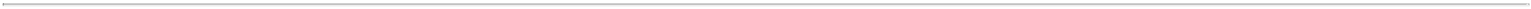 Furthermore, because of the substantial amount of discovery required in connection with intellectual property litigation, there is a risk that some of our confidential information could be compromised by disclosure during this type of litigation. There could also be public announcements of the results of hearings, motions, or other interim proceedings or developments. If securities analysts or investors perceive these results to be negative, it could have a material adverse effect on the price of our common stock.We may be subject to claims that our employees, consultants or independent contractors have wrongfully used or disclosed confidential information of third parties or that our employees have wrongfully used or disclosed alleged trade secrets of their former employers.We employ individuals who were previously employed at universities or other biotechnology or pharmaceutical companies, including our competitors or potential competitors. Although we have written agreements and make every effort to ensure that our employees, consultants and independent contractors do not use the proprietary information or intellectual property rights of others in their work forums, and we are not currently subject to any claims that our employees, consultants or independent contractors have wrongfully used or disclosed confidential information of third parties, we may in the future be subject to such claims. Litigation may be necessary to defend against these claims. If we fail in defending any such claims, in addition to paying monetary damages, we may lose valuable intellectual property rights or personnel, which could adversely impact our business. Even if we are successful in defending against such claims, litigation could result in substantial costs and be a distraction to management and other employees.We may not be able to protect our intellectual property rights throughout the world.Filing, prosecuting, and defending patents on product candidates in all countries throughout the world would be prohibitively expensive, and our intellectual property rights in some countries outside the United States can be less extensive than those in the United States. Likewise, certain of our license agreements, for example for ubenimex, do not include patents or patent applications outside of the United States as our licensor elected not to file in foreign jurisdictions. In addition, the laws of some foreign countries do not protect intellectual property rights to the same extent as federal and state laws in the United States.Competitors may use our technologies in jurisdictions where we have not obtained patent protection to develop their own products and may also export infringing products to territories where we have patent protection, but enforcement is not as strong as that in the United States. These products may compete with our products and our patents or other intellectual property rights may not be effective or sufficient to prevent them from competing.Many companies have encountered significant problems in protecting and defending intellectual property rights in foreign jurisdictions. The legal systems of certain countries, particularly certain developing countries, do not favor the enforcement of patents, trade secrets, and other intellectual property protection, particularly those relating to biotechnology products, which could make it difficult for us to stop the infringement of our patents or marketing of competing products in violation of our proprietary rights generally. Proceedings to enforce our patent rights in foreign jurisdictions, whether or not successful, could result in substantial costs and divert our efforts and attention from other aspects of our business, could put our patents at risk of being invalidated or interpreted narrowly and our patent applications at risk of not issuing and could provoke third parties to assert claims against us. We may not prevail in any lawsuits that we initiate and the damages or other remedies awarded, if any, may not be commercially meaningful. Accordingly, our efforts to enforce our intellectual property rights around the world may be inadequate to obtain a significant commercial advantage from the intellectual property that we develop or license.Risks Related to our Business OperationsWe have previously identified a material weakness in our internal control over financial reporting and our current management team may fail to maintain an effective system of internal control, which may result in material misstatements of our financial statements or cause us to fail to meet our periodic reporting obligations as a public company.In connection with the audit of our consolidated financial statements for the years ended December 31, 2015 and 2014 as a private company, we and our independent auditors identified a material weakness in our internal control over financial reporting. A material weakness is a deficiency, or a combination of deficiencies, in internal control over financial reporting such that there is a reasonable possibility that a material misstatement of the subject company’s annual or interim financial statements will not be prevented or detected on a timely basis. Our lack of sufficient accounting personnel resulted in the identification of a material weakness in our internal control over financial reporting. Specifically, the material weakness that was identified related to a lack of sufficient accounting resources and personnel that had limited our ability to adequately segregate duties, perform sufficient review and approval of manual journal entries posted to the general ledger, establish defined accounting policies and procedures or perform timely reviews of account reconciliations or accounting estimates.37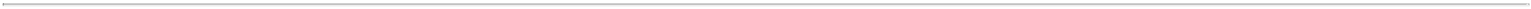 During 2016 we implemented measures to improve our internal control over financing reporting to address the underlying causes of the previously identified material weakness, including (i) the hiring of our Controller and other accounting personnel, (ii) establishing segregation of duties for review and approval of manual journal entries, (iii) establishing accounting policies and procedures, (iv) performing timely reviews of account reconciliations and accounting estimates, and (v) implementing appropriate disclosure controls and procedures. We believe the remediation steps outlined above were sufficient to remediate the previously identified material weakness in internal control over financial reporting as discussed above.Our failure to implement and maintain effective internal control over financial reporting could result in errors in our financial statements that could result in a restatement of our financial statements or cause us to fail to meet our reporting obligations. In addition, although we are not currently required to formally test our internal controls for attestation, we are required as an “emerging growth company” to report on our internal controls. After we are no longer an emerging growth company, any testing by us conducted in connection with Section 404 of the Sarbanes-Oxley Act, or the subsequent testing by our independent registered public accounting firm, may reveal deficiencies in our internal controls over financial reporting that are deemed to be material weaknesses or that may require prospective or retroactive changes to our consolidated financial statements or identify other areas for further attention or improvement. Inadequate internal controls could also cause investors to lose confidence in our reported financial information, which could have a negative effect on the trading price of our common stock.Our future success depends in part on our ability to retain our President and Chief Executive Officer and to attract, retain, and motivate other qualified personnel.We are highly dependent on David Cory, our President and Chief Executive Officer, the loss of whose services may adversely impact the achievement of our objectives. Mr. Cory could leave our employment at any time, as he is an “at will” employee. Recruiting and retaining other qualified employees, consultants, and advisors for our business, including scientific and technical personnel, will also be critical to our success. There is currently a shortage of highly qualified personnel in our industry, which is likely to continue. As a result, competition for personnel is intense and the turnover rate can be high. We may not be able to attract and retain personnel on acceptable terms given the competition among numerous pharmaceutical and biotechnology companies for individuals with similar skill sets. In addition, failure to succeed in development and commercialization of our product candidates may make it more challenging to recruit and retain qualified personnel. The inability to recruit and retain qualified personnel, or the loss of the services of Mr. Cory may impede the progress of our research, development, and commercialization objectives and would negatively impact our ability to succeed in our in-licensing strategy.We will need to expand our organization and we may experience difficulties in managing this growth, which could disrupt our operations.*As of March 31, 2017, we had 20 full-time employees. As our development and commercialization plans and strategies develop, we expect to need additional managerial, operational, manufacturing, sales, marketing, financial, legal, and other resources. Our management may need to divert a disproportionate amount of their attention away from our day-to-day activities and devote a substantial amount of time to managing these growth activities. We may not be able to effectively manage the expansion of our operations, which may result in weaknesses in our infrastructure, operational mistakes, loss of business opportunities, loss of employees, and reduced productivity among remaining employees. Our expected growth could require significant capital expenditures and may divert financial resources from other projects, such as the development of additional product candidates. If our management is unable to effectively manage our growth, our expenses may increase more than expected, our ability to generate and/or grow revenue could be reduced and we may not be able to implement our business strategy. Our future financial performance and our ability to commercialize product candidates and compete effectively will depend, in part, on our ability to effectively manage any future growth.Failure in our information technology and storage systems could significantly disrupt the operation of our business.Our ability to execute our business plan and maintain operations depends on the continued and uninterrupted performance of our information technology, or IT, systems. IT systems are vulnerable to risks and damages from a variety of sources, including telecommunications or network failures, malicious human acts and natural disasters. Moreover, despite network security and back-up measures, some of our and our vendors’ servers are potentially vulnerable to physical or electronic break-ins, computer viruses and similar disruptive problems. Despite precautionary measures to prevent unanticipated problems that could affect our IT systems, sustained or repeated system failures that interrupt our ability to generate and maintain data could adversely affect our ability to operate our business.38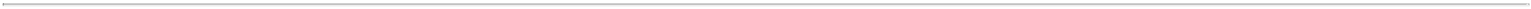 We may not be successful in any efforts to identify, license, discover, develop or commercialize additional product candidates.Although a substantial amount of our effort will focus on the continued clinical testing, potential approval, and commercialization of our existing product candidates, the success of our business is also expected to depend in part upon our ability to identify, license, discover, develop, or commercialize additional product candidates. Research programs to identify new product candidates require substantial technical, financial, and human resources. We may focus our efforts and resources on potential programs or product candidates that ultimately prove to be unsuccessful. Our research programs or licensing efforts may fail to yield additional product candidates for clinical development and commercialization for a number of reasons, including but not limited to the following:our research or business development methodology or search criteria and process may be unsuccessful in identifying potential product candidates;we may not be able or willing to assemble sufficient resources to acquire or discover additional product candidates;our product candidates may not succeed in preclinical or clinical testing;our potential product candidates may be shown to have harmful side effects or may have other characteristics that may make the products unmarketable or unlikely to receive marketing approval;competitors may develop alternatives that render our product candidates obsolete or less attractive;product candidates we develop may be covered by third parties’ patents or other exclusive rights;the market for a product candidate may change during our program so that such a product may become unreasonable to continue to develop;a product candidate may not be capable of being produced in commercial quantities at an acceptable cost, or at all; anda product candidate may not be accepted as safe and effective by patients, the medical community, or third-party payors.If any of these events occur, we may be forced to abandon our development efforts for a program or programs, or we may not be able to identify, license, discover, develop, or commercialize additional product candidates, which would have a material adverse effect on our business and could potentially cause us to cease operations.Healthcare legislative reform measures may have a material adverse effect on our business and results of operations.In the United States, there have been and continue to be a number of legislative initiatives to contain healthcare costs. For example, in March 2010, the Patient Protection and Affordable Care Act, as amended by the Health Care and Education Reconciliation Act, or the ACA, was passed, which substantially changes the way health care is financed by both governmental and private insurers, and significantly impacts the U.S. pharmaceutical industry. In January 2017, Congress voted to adopt a budget resolution for fiscal year 2017, or the Budget Resolution, that authorizes the implementation of legislation that would repeal portions of the ACA. Further, on January 20, 2017, President Trump signed an Executive Order directing federal agencies with authorities and responsibilities under the ACA to waive, defer, grant exemptions from, or delay the implementation of any provision of the ACA that would impose a fiscal or regulatory burden on states, individuals, healthcare providers, health insurers, or manufacturers of pharmaceuticals or medical devices. Congress also could consider subsequent legislation to replace elements of the ACA that are repealed. We expect that additional state and federal healthcare reform measures will be adopted in the future, any of which could limit the amounts that federal and state governments will pay for healthcare products and services, which could result in reduced demand or lower pricing for our product candidates, or additional pricing pressures.39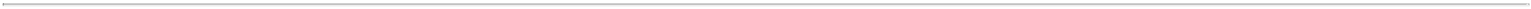 We may be subject, directly or indirectly, to federal and state healthcare fraud and abuse laws, false claims laws, and health information privacy and security laws. If we are unable to comply, or has not fully complied, with such laws, it could face substantial penalties.If we obtain FDA approval for any of our product candidates and begins commercializing those products in the United States, our operations may be subject to various federal and state fraud and abuse laws, including, without limitation, the federal Anti-Kickback Statute, the federal False Claims Act, and physician sunshine laws and regulations. These laws may impact, among other things, our proposed sales, marketing, and education programs. In addition, we may be subject to patient privacy regulation by both the federal government and the states in which we conduct our business. The laws that may affect our ability to operate include:the federal Anti-Kickback Statute, which prohibits, among other things, persons from knowingly and willfully soliciting, receiving, offering or paying remuneration, directly or indirectly, to induce, or in return for, the purchase or recommendation of an item or service reimbursable under a federal healthcare program, such as the Medicare and Medicaid programs;federal civil and criminal false claims laws and civil monetary penalty laws, which prohibit, among other things, individuals or entities from knowingly presenting, or causing to be presented, claims for payment from Medicare, Medicaid, or other third-party payors that are false or fraudulent;the federal Health Insurance Portability and Accountability Act of 1996, or HIPAA, which created new federal criminal statutes that prohibit executing a scheme to defraud any healthcare benefit program and making false statements relating to healthcare matters;HIPAA, as amended by the Health Information Technology and Clinical Health Act, or HITECH, and our implementing regulations, which imposes certain requirements relating to the privacy, security, and transmission of individually identifiable health information;The Physician Payments Sunshine Act requires manufacturers of drugs, devices, biologics, and medical supplies to report annually to the U.S. Department of Health and Human Services information related to payments and other transfers of value to physicians, other healthcare providers, and teaching hospitals, and ownership and investment interests held by physicians and other healthcare providers and their immediate family members and applicable group purchasing organizations; andstate law equivalents of each of the above federal laws, such as anti-kickback and false claims laws that may apply to items or services reimbursed by any third-party payors, including commercial insurers, state laws that require pharmaceutical companies to comply with the pharmaceutical industry’s voluntary compliance guidelines and the relevant compliance guidance promulgated by the federal government, or otherwise restrict payments that may be made to healthcare providers and other potential referral sources; state laws that require drug manufacturers to report information related to payments and other transfers of value to physicians and other healthcare providers or marketing expenditures, and state laws governing the privacy and security of health information in certain circumstances, many of which differ from each other in significant ways and may not have the same effect, thus complicating compliance efforts.Because of the breadth of these laws and the narrowness of the statutory exceptions and safe harbors available, it is possible that some of our business activities could be subject to challenge under one or more of such laws. In addition, recent health care reform legislation has strengthened these laws.If our operations are found to be in violation of any of the laws described above or any other governmental regulations that apply, we may be subject to penalties, including civil and criminal penalties, damages, fines, exclusion from participation in government health care programs, such as Medicare and Medicaid, imprisonment, and the curtailment or restructuring of our operations, any of which could adversely affect our ability to operate our business and our results of operations.Our employees, principal investigators, consultants and commercial partners may engage in misconduct or other improper activities, including non-compliance with regulatory standards and requirements and insider trading.We are exposed to the risk of fraudulent conduct or other illegal activity by our employees, independent contractors, principal investigators, consultants, commercial partners and vendors. Misconduct by these parties could include intentional, reckless and/or negligent conduct that fails to: comply with the regulations of the FDA and non-U.S. regulators, provide accurate information to the FDA and non-U.S. regulators, comply with healthcare fraud and abuse laws in the United States and abroad, report financial information or data accurately or disclose unauthorized activities to us. In particular, promotion, sales, marketing and certain business arrangements in the healthcare industry are subject to extensive laws intended to prevent fraud, misconduct, kickbacks, self-dealing and other abusive practices. These laws may restrict or prohibit a wide range of pricing, discounting, marketing and promotion, sales commission, customer incentive programs and other business arrangements. Such misconduct could also involve the improper use of40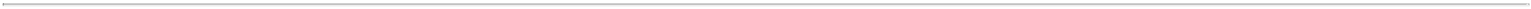 information obtained in the course of patient recruitment or clinical trials, which could result in regulatory sanctions and cause serious harm to our reputation. We have adopted a code of business conduct and ethics applicable to all of our employees, but it is not always possible to identify and deter employee misconduct, and the precautions we take to detect and prevent this activity may not be effective in controlling unknown or unmanaged risks or losses or in protecting us from governmental investigations or other actions or lawsuits stemming from a failure to comply with these laws or regulations. If any such actions are instituted against us, and we are not successful in defending ourselves or asserting our rights, those actions could have a significant impact on our business, including the imposition of significant fines or other sanctions.We face potential product liability, and, if successful claims are brought against us, we may incur substantial liability and costs. If the use or misuse of our product candidates harm patients, or is perceived to harm patients even when such harm is unrelated to our product candidates, our regulatory approvals could be revoked or otherwise negatively impacted and we could be subject to costly and damaging product liability claims.The use or misuse of our product candidates in clinical trials and the sale of any products for which we obtain marketing approval exposes us to the risk of product liability claims. Product liability claims might be brought against us by consumers, healthcare providers, pharmaceutical companies or others selling or otherwise coming into contact with our products. There is a risk that our product candidates may induce adverse events. If we cannot successfully defend against product liability claims, we could incur substantial liability and costs. In addition, regardless of merit or eventual outcome, product liability claims may result in:impairment of our business reputation;initiation of investigations by regulators;withdrawal of clinical trial participants;costs due to related litigation;distraction of management’s attention from our primary business;substantial monetary awards to patients or other claimants;the inability to commercialize our product candidates;product recalls, withdrawals or labeling, marketing or promotional restrictions; anddecreased demand for our product candidates, if approved for commercial sale.We believe our current product liability insurance coverage is appropriate in light of our clinical programs; however, we may not be able to maintain insurance coverage at a reasonable cost or in sufficient amounts to protect us against losses due to liability. If and when we obtain marketing approval for product candidates, we intend to increase our insurance coverage to include the sale of commercial products; however, we may be unable to obtain product liability insurance on commercially reasonable terms or in adequate amounts. On occasion, large judgments have been awarded in class action lawsuits based on drugs or medical treatments that had unanticipated adverse effects. A successful product liability claim or series of claims brought against us could cause our stock price to decline and, if judgments exceed our insurance coverage, could adversely affect our results of operations and business.Patients with the diseases targeted by our product candidates are often already in severe and advanced stages of disease and have both known and unknown significant pre-existing and potentially life-threatening health risks. During the course of treatment, patients may suffer adverse events, including death, for reasons that may or may not be related to our product candidates. Such events could subject us to costly litigation, require us to pay substantial amounts of money to injured patients, delay, negatively impact or end our opportunity to receive or maintain regulatory approval to market our products, or require us to suspend or abandon our commercialization efforts. Even in a circumstance in which we do not believe that an adverse event is related to our products, the investigation into the circumstance may be time-consuming or inconclusive. These investigations may interrupt our sales efforts, delay our regulatory approval process in other countries, or impact and limit the type of regulatory approvals our product candidates receive or maintain. As a result of these factors, a product liability claim, even if successfully defended, could have a material adverse effect on our business, financial condition or results of operations.If we fail to comply with environmental, health and safety laws and regulations, we could become subject to fines or penalties or incur costs that could have a material adverse effect on the success of our business.Our research and development activities and our third-party manufacturers’ and suppliers’ activities involve the controlled storage, use, and disposal of hazardous materials, including the components of our product candidates and other hazardous compounds. We and our manufacturers and suppliers are subject to laws and regulations governing the use, manufacture, storage, handling, and disposal of these hazardous materials. In some cases, these hazardous materials and various wastes resulting from their use are stored41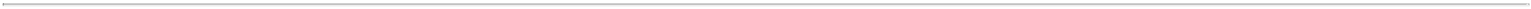 at our and our manufacturers’ facilities pending their use and disposal. We cannot eliminate the risk of contamination, which could cause an interruption of our commercialization efforts, research and development efforts and business operations, environmental damage resulting in costly clean-up and liabilities under applicable laws and regulations governing the use, storage, handling, and disposal of these materials and specified waste products. Although we believe that the safety procedures utilized by our licensors and our third-party manufacturers for handling and disposing of these materials generally comply with the standards prescribed by these laws and regulations, we cannot guarantee that this is the case or eliminate the risk of accidental contamination or injury from these materials. In such an event, we may be held liable for any resulting damages and such liability could exceed our resources and state or federal or other applicable authorities may curtail our use of certain materials and/or interrupt our business operations. Furthermore, environmental laws and regulations are complex, change frequently, and have tended to become more stringent. We cannot predict the impact of such changes and cannot be certain of our future compliance. We do not currently carry biological or hazardous waste insurance coverage.We are currently conducting and will continue to conduct clinical trials in foreign countries, which could expose us to risks that could have a material adverse effect on the success of our business and the delivery of clinical trial data.We currently conduct clinical trials in the United States; Canada; Sydney, Australia; Ankara, Turkey; Hannover, Germany; Karachi, Pakistan; Auckland, New Zealand and Jerusalem/Beersheba, Israel, and accordingly, we are subject to risks associated with doing business globally, including commercial, political, and financial risks. Emerging regions, such as Eastern Europe, Latin America, Asia, and Africa, as well as more developed markets, such as the United Kingdom, France, Germany, and Australia, provide clinical study opportunities for us. In addition, we are subject to potential disruption caused by military conflicts; potentially unstable governments or legal systems; civil or political upheaval or unrest; local labor policies and conditions; possible expropriation, nationalization, or confiscation of assets; problems with repatriation of foreign earnings; economic or trade sanctions; closure of markets to imports; anti-American sentiment; terrorism or other types of violence in or outside the United States; health pandemics; and a significant reduction in global travel. For example, Turkey is a key region for clinical activity relating to Hepatitis Delta, and further outbreaks of violence and political instability in the region could disrupt our clinical operations. Our success will depend, in part, on our ability to overcome the challenges we encounter with respect to these risks and other factors affecting U.S. companies with global operations. If our global clinical trials were to experience significant disruption due to these risks or for other reasons, it could have a material adverse effect on our financial results.We or the third parties upon whom we depend may be adversely affected by earthquakes or other natural disasters and our business continuity and disaster recovery plans may not adequately protect us from a serious disaster.Our corporate headquarters are located in the San Francisco Bay Area which has in the past experienced severe earthquakes and other natural disasters. We do not carry earthquake insurance. Earthquakes or other natural disasters could severely disrupt our operations or those of our collaborators, and have a material adverse effect on our business, results of operations, financial condition, and prospects. If a natural disaster, terrorist attack, power outage, or other event occurred that prevented us from using or damaged critical elements of our business and operations (such as the manufacturing facilities of our third-party contract manufacturers) our business may be disrupted for a substantial period of time. We have limited or no disaster recovery and business continuity plans in place currently and our business would be impaired in the event of a serious disaster or similar event. We may incur substantial expenses to develop and implement any disaster recovery and business continuity plans, which could have a material adverse effect on our business.Risks Related to Celladon’s Historical Business OperationsWe are the subject of securities class action lawsuits that were filed against Celladon in 2015, and additional securities litigation may be brought against us in the future.*In July 2015, following Celladon’s announcements of the negative CUPID 2 data and the suspension of further research and development activities and the subsequent declines of the price of its common stock, three putative class actions were filed in the U.S. District Court for the Southern District of California against Celladon and certain of its current and former officers. The complaints generally alleged that the defendants violated Sections 10(b) and 20(a) of the Securities Exchange Act of 1934, as amended, or the Exchange Act, by making materially false and misleading statements regarding the clinical trial program for MYDICAR, thereby artificially inflating the price of Celladon’s common stock. The complaints sought unspecified monetary damages and other relief, including attorneys’ fees. On December 9, 2015, the district court consolidated the three putative securities class actions and appointed a lead plaintiff to represent the putative class. The lead plaintiff filed a consolidated amended complaint on February 29, 2016.On October 7, 2016, the district court granted defendants’ motion to dismiss the consolidated amended complaint and granted leave to amend within 60 days from the date of the district court’s order. The lead plaintiff subsequently filed a notice of intent not to amend the consolidated amended complaint and instead indicated that it intended to appeal the district court’s decision. On December 9, 2016, the district court closed the case.42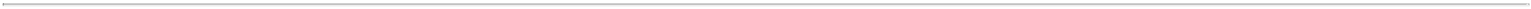 On December 28, 2016, the lead plaintiff filed a notice to the United States Court of Appeals for the Ninth Circuit appealing the district court’s order dismissing the consolidated amended complaint. On May 5, 2017, the lead plaintiff and appellant filed his opening brief with the United States Court of Appeals for the Ninth Circuit and we expect to file our answering brief by July 2017.It is possible that additional suits will be filed, or allegations made by stockholders, with respect to these same or other matters and also naming us and/or our former officers and directors as defendants. We believe that we have meritorious defenses and intend to defend these lawsuits vigorously. Due to the early stage of these proceedings, we are not able to predict or reasonably estimate the ultimate outcome or possible losses relating to these claims. While we and Celladon’s former directors and officers have a separate liability insurance policy dedicated to any claims that may arise from premerger events, there is no assurance that the coverage will be sufficient. In addition, any such litigation could result in substantial costs and a diversion of our management’s attention and resources, which could harm our business.Risks Related to Ownership of our Common StockThe market price of our common stock may be highly volatile, and you may not be able to resell some or all of your shares at a desired market price.The market price of our common stock has been and is likely to continue to be volatile. Our stock price could be subject to wide fluctuations in response to a variety of factors, including the following:results or delays in preclinical studies or clinical trials;our decision to initiate a clinical trial, not to initiate a clinical trial or to terminate an existing clinical trial;unanticipated serious safety concerns related to the use of any of our product candidates;reports of adverse events in other gene therapy products or clinical trials of such products;inability to obtain additional funding;any delay in filing an IND or NDA for any of our product candidates and any adverse development or perceived adverse development with respect to the FDA’s review of that IND or NDA;our ability to obtain regulatory approvals for our product candidates, and delays or failures to obtain such approvals;failure of any of our product candidates, if approved, to achieve commercial success;failure to obtain orphan drug designation;failure to maintain our existing third-party license and supply agreements;failure by our licensors to prosecute, maintain, or enforce our intellectual property rights;changes in laws or regulations applicable to our product candidates;any inability to obtain adequate supply of our product candidates or the inability to do so at acceptable prices;adverse regulatory authority decisions;introduction of new products, services, or technologies by our competitors;failure to meet or exceed financial and development projections we may provide to the public;failure to meet or exceed the financial and development projections of the investment community;the perception of the pharmaceutical industry by the public, legislatures, regulators, and the investment community;announcements of significant acquisitions, strategic partnerships, joint ventures, or capital commitments by us or our competitors;disputes or other developments relating to proprietary rights, including patents, litigation matters, and our ability to obtain patent protection for our technologies;additions or departures of key personnel;significant lawsuits, including patent or stockholder litigation;if securities or industry analysts do not publish research or reports about our business, or if they issue an adverse or misleading opinions regarding our business and stock;43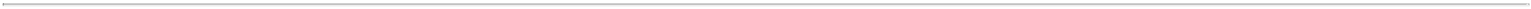 changes in the market valuations of similar companies;general market or macroeconomic conditions;sales of our common stock by us or our stockholders in the future;trading volume of our common stock;announcements by commercial partners or competitors of new commercial products, clinical progress or the lack thereof, significant contracts, commercial relationships or capital commitments;adverse publicity relating to the hepatitis market generally, including with respect to other products and potential products in such markets;the introduction of technological innovations or new therapies that compete with potential products of ours;changes in the structure of health care payment systems; andperiod-to-period fluctuations in our financial results.Moreover, the stock markets in general have experienced substantial volatility that has often been unrelated to the operating performance of individual companies.These broad market fluctuations may also adversely affect the trading price of our common stock.In the past, following periods of volatility in the market price of a company’s securities, stockholders have often instituted class action securities litigation against those companies. Such litigation, if instituted, could result in substantial costs and diversion of management attention and resources, which could significantly harm our profitability and reputation.We will incur costs and demands upon management as a result of complying with the laws and regulations affecting public companies.We have incurred and will continue to incur significant legal, accounting and other expenses associated with public company reporting requirements. We also incur costs associated with corporate governance requirements, including requirements under the Sarbanes-Oxley Act, as well as rules implemented by the SEC and The NASDAQ Stock Market LLC. These rules and regulations impose significant legal and financial compliance costs and make some activities more time-consuming and costly. For example, our management team consists of certain executive officers who have not previously managed and operated a public company. These executive officers and other personnel will need to devote substantial time to gaining expertise regarding operations as a public company and compliance with applicable laws and regulations. In addition, it may be more difficult for us to attract and retain qualified individuals to serve on our board of directors or as executive officers, which may adversely affect investor confidence and could cause our business or stock price to suffer.Anti-takeover provisions in our charter documents and under Delaware law could make an acquisition of us more difficult and may prevent attempts by our stockholders to replace or remove our management.Provisions in our certificate of incorporation and bylaws may delay or prevent an acquisition or a change in management. These provisions include a classified board of directors, a prohibition on actions by written consent of our stockholders and the ability of the board of directors to issue preferred stock without stockholder approval. In addition, because we are incorporated in Delaware, we are governed by the provisions of Section 203 of the DGCL, which prohibits stockholders owning in excess of 15% of our voting stock from merging or combining with us. Although we believe these provisions collectively will provide for an opportunity to receive higher bids by requiring potential acquirers to negotiate with our board of directors, they would apply even if the offer may be considered beneficial by some stockholders. In addition, these provisions may frustrate or prevent any attempts by our stockholders to replace or remove then current management by making it more difficult for stockholders to replace members of the board of directors, which is responsible for appointing the members of management.We do not anticipate that we will pay any cash dividends in the foreseeable future.We expect to retain our future earnings to fund the development and growth of our business. As a result, capital appreciation, if any, of our common stock will be the sole source of gain for our stockholders, if any, for the foreseeable future.44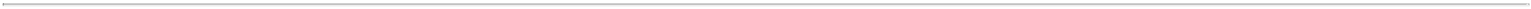 Future sales of shares by existing stockholders could cause our stock price to decline.If existing stockholders sell, or indicate an intention to sell, substantial amounts of our common stock in the public market after legal restrictions on resale lapse, the trading price of our common stock could decline. Certain of our existing stockholders, including Vivo Ventures Fund VI, L.P. and Interwest Partners X, L.P., and their respective affiliated entities, own substantial ownership interest in our common stock and any decision to sell a significant number of shares may negatively impact the price of our common stock.The ownership of our common stock is highly concentrated, and it may prevent stockholders from influencing significant corporate decisions and may result in conflicts of interest that could cause our stock price to decline.Our executive officers, directors and 5% stockholders and their affiliates beneficially own or control a significant portion of the outstanding shares of our common stock. Accordingly, these executive officers, directors, 5% stockholders and their affiliates, acting as a group, have substantial influence over the outcome of corporate actions requiring stockholder approval, including the election of directors, any merger, consolidation or sale of all or substantially all of our assets or any other significant corporate transactions. These stockholders may also delay or prevent a change of control of us, even if such a change of control would benefit our other stockholders. The significant concentration of stock ownership may adversely affect the trading price of our common stock due to investors’ perception that conflicts of interest may exist or arise.Because the recent Merger resulted in an ownership change under Section 382 of the Internal Revenue Code our net operating loss carryforwards and certain other tax attributes are now subject to limitations.If a corporation undergoes an “ownership change” within the meaning of Section 382 of the Internal Revenue Code of 1986, as amended, or Section 382, the corporation’s net operating loss carryforwards and certain other tax attributes arising from before the ownership change are subject to limitations on use after the ownership change. In general, an ownership change occurs if there is a cumulative change in the corporation’s equity ownership by certain stockholders that exceeds fifty percentage points over a rolling three-year period. Similar rules may apply under state tax laws. The recent Merger resulted in an ownership change and, accordingly, both parties’ net operating loss carryforwards and certain other tax attributes will be subject to further limitations on their use. We assessed whether Eiger had an ownership change, as defined by Section 382 of the Code, that occurred from our formation through December 31, 2016. Based upon this assessment no reduction was made to the federal and state NOL carryforwards or federal and state tax credit carryforwards under these rules. Additional ownership changes in the future could result in additional limitations on the combined organization’s net operating loss carryforwards. Consequently, even if we achieve profitability, we may not be able to utilize a material portion of our net operating loss carryforwards and other tax attributes, which could have a material adverse effect on cash flow and results of operations.ITEM 2. UNREGISTERED SALES OF EQUITY SECURITIES AND USE OF PROCEEDS NoneITEM 3.	DEFAULTS UPON SENIOR SECURITIESNone.ITEM 4.	MINE SAFETY DISCLOSURESNot applicable.ITEM 5.	OTHER INFORMATIONNone.ITEM 6.	EXHIBITSSee the Exhibit Index at the end of this Quarterly Report on Form 10-Q, which is incorporated by reference herein. The exhibits listed in the accompanying Exhibit Index are filed as part of this Quarterly Report on Form 10-Q.45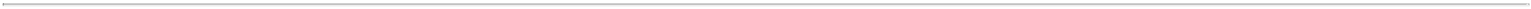 SIGNATURESPursuant to the requirements of the Securities Exchange Act of 1934, the registrant has duly caused this Quarterly Report on Form 10-Q to be signed on its behalf by the undersigned thereunto duly authorized.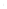 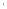 Management contract or compensation plan or agreement.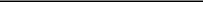 This certification accompanies the Quarterly Report pursuant to Section 906 of the Sarbanes-Oxley Act of 2002 and shall not be deemed “filed” by the Registrant for purposes of Section 18 of the Securities Exchange Act of 1934, as amended.47Exhibit 10.1EIGER BIOPHARMACEUTICALS, INC.NON-EMPLOYEE DIRECTOR COMPENSATION POLICYADOPTED BY THE BOARD: SEPTEMBER 3, 2013AMENDED: APRIL 12, 2017Each member of the Board of Directors (the “Board”) who is not also serving as an employee of Eiger BioPharmaceuticals, Inc. (“Eiger”) or any of its subsidiaries (each such member, an “Eligible Director”) will receive the compensation described in this Non-Employee Director Compensation Policy for his or her Board service on and following the date of the underwriting agreement between Eiger and the underwriters managing the initial public offering of the common stock of Eiger (the “Common Stock”), pursuant to which the Common Stock is priced in such initial public offering (the “Effective Date”). This policy is effective as of the Effective Date and may be amended at any time in the sole discretion of the Board or the Compensation Committee of the Board.Annual Cash CompensationThe annual cash compensation amount set forth below is payable in equal quarterly installments, payable in arrears on the last day of each fiscal quarter in which the service occurred. If an Eligible Director joins the Board or a committee of the Board at a time other than effective as of the first day of a fiscal quarter, each annual retainer set forth below will be pro-rated based on days served in the applicable fiscal year, with the pro-rated amount paid for the first fiscal quarter in which the Eligible Director provides the service, and regular full quarterly payments thereafter. All annual cash fees are vested upon payment.Annual Board Service Retainer:All Eligible Directors: $40,000Chairman of the Board Service Retainer (in addition to Eligible Director Service Retainer): $30,000Annual Committee Member Service Retainer:Member of the Audit Committee: $7,500Member of the Compensation Committee: $5,000Member of the Nominating & Governance Committee: $3,750Annual Committee Chair Service Retainer (in addition to Committee Member Service Retainer):Chairman of the Audit Committee: $15,000Chairman of the Compensation Committee: $10,000Chairman of the Nominating & Governance Committee: $7,5001.144060041 v4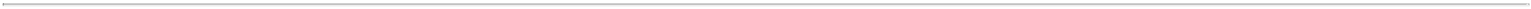 Equity CompensationThe equity compensation set forth below will be granted under the Eiger Corporation 2013 Equity Incentive Plan (the “Plan”), subject to the Eiger stockholders’ approval of the Plan. All stock options granted under this policy will be nonstatutory stock options, with an exercise price per share equal to 100% of the Fair Market Value (as defined in the Plan) of the underlying Common Stock on the date of grant, and a term of ten years from the date of grant (subject to earlier termination in connection with a termination of service as provided in the Plan, provided that upon a termination of service other than for cause, the post-termination exercise period will be three years from the date of termination, subject to the original term of the option).Initial Grant: On the date of the Eligible Director’s initial election to the Board, for each Eligible Director who is first elected to the Board following the Effective Date (or, if such date is not a market trading day, the first market trading day thereafter), the Eligible Director will be automatically, and without further action by the Board or Compensation Committee of the Board, granted a stock option for 25,000 shares (the “Initial Grant”). The shares subject to each Initial Grant will vest in equal monthly installments over a three year period such that the option is fully vested on the third anniversary of the date of grant, subject to the Eligible Director’s Continuous Service (as defined in the Plan) through each such vesting date and will vest in full upon a Change in Control (as defined in the Plan).Annual Grant: At the Compensation Committee meeting held in January, February or March of each year for the purpose of granting executives annual equity incentive awards following the Effective Date or, if a Compensation Committee meeting is not held by the end of February of any year, on the last trading date in March of such year following the Effective Date, for each Eligible Director who continues to serve as a non-employee member of the Board (or who is first elected to the Board at such annual stockholder meeting), the Eligible Director will be automatically, and without further action by the Board or Compensation Committee of the Board, granted a stock option for 10,000 shares (the “Annual Grant”). In addition, each Eligible Director who is first elected to the Board following the Effective Date and other than at an annual stockholder meeting will be automatically, and without further action by the Board or Compensation Committee of the Board, granted an Annual Grant, pro rated for the number of months remaining until the next annual stockholder meeting. The shares subject to the Annual Grant will vest over one year in twelve equal monthly installments subject to the Eligible Director’s Continuous Service (as defined in the Plan) through such vesting date and will vest in full upon a Change in Control (as defined in the Plan).Eligible Directors serving on the Board on the Effective Date: Unless otherwise provided by the Board, each Eligible Director who is serving on the Board on the Effective Date will be granted a stock option for 10,000 shares that will vest over one year in twelve equal monthly installments subject to the Eligible Director’s Continuous Service (as defined in the Plan) through such vesting date.2.144060041 v4Exhibit 31.1Certification of President and Chief Executive OfficerPursuant to Section 302 of the Sarbanes-Oxley Act of 2002I, David A. Cory, certify that:I have reviewed this quarterly report on Form 10-Q of Eiger BioPharmaceuticals, Inc.Based on my knowledge, this report does not contain any untrue statement of a material fact or omit to state a material fact necessary to make the statements made, in light of the circumstances under which such statements were made, not misleading with respect to the period covered by this report;Based on my knowledge, the financial statements, and other financial information included in this report, fairly present in all material respects the financial condition, results of operations and cash flows of the registrant as of, and for, the periods presented in this report;The registrant’s other certifying officer and I are responsible for establishing and maintaining disclosure controls and procedures (as defined in Exchange Act Rules 13a-15(e) and 15d-15(e)) and internal control over financial reporting (as defined in Exchange Act Rules 13a-15(f) and 15d-15(f)) for the registrant and have:Designed such disclosure controls and procedures, or caused such disclosure controls and procedures to be designed under our supervision, to ensure that material information relating to the registrant, including its consolidated subsidiaries, is made known to us by others within those entities, particularly during the period in which this report is being prepared;Designed such internal control over financial reporting, or caused such internal control over financial reporting to be designed under our supervision, to provide reasonable assurance regarding the reliability of financial reporting and the preparation of financial statements for external purposes in accordance with generally accepted accounting principles;Evaluated the effectiveness of the registrant’s disclosure controls and procedures and presented in this report our conclusions about the effectiveness of the disclosure controls and procedures, as of the end of the period covered by this report based on such evaluation; andDisclosed in this report any change in the registrant’s internal control over financial reporting that occurred during the registrant’s most recent fiscal quarter (the registrant’s fourth fiscal quarter in the case of an annual report) that has materially affected, or is reasonably likely to materially affect, the registrant’s internal control over financial reporting; andThe registrant’s other certifying officer and I have disclosed, based on our most recent evaluation of internal control over financial reporting, to the registrant’s auditors and the audit committee of the registrant’s board of directors (or persons performing the equivalent functions):All significant deficiencies and material weaknesses in the design or operation of internal control over financial reporting which are reasonably likely to adversely affect the registrant’s ability to record, process, summarize and report financial information; andAny fraud, whether or not material, that involves management or other employees who have a significant role in the registrant’s internal control over financial reporting.Exhibit 31.2Certification of Chief Financial OfficerPursuant to Section 302 of the Sarbanes-Oxley Act of 2002I, James Welch, certify that:I have reviewed this quarterly report on Form 10-Q of Eiger BioPharmaceuticals, Inc.Based on my knowledge, this report does not contain any untrue statement of a material fact or omit to state a material fact necessary to make the statements made, in light of the circumstances under which such statements were made, not misleading with respect to the period covered by this report;Based on my knowledge, the financial statements, and other financial information included in this report, fairly present in all material respects the financial condition, results of operations and cash flows of the registrant as of, and for, the periods presented in this report;The registrant’s other certifying officer and I are responsible for establishing and maintaining disclosure controls and procedures (as defined in Exchange Act Rules 13a-15(e) and 15d-15(e)) and internal control over financial reporting (as defined in Exchange Act Rules 13a-15(f) and 15d-15(f)) for the registrant and have:Designed such disclosure controls and procedures, or caused such disclosure controls and procedures to be designed under our supervision, to ensure that material information relating to the registrant, including its consolidated subsidiaries, is made known to us by others within those entities, particularly during the period in which this report is being prepared;Designed such internal control over financial reporting, or caused such internal control over financial reporting to be designed under our supervision, to provide reasonable assurance regarding the reliability of financial reporting and the preparation of financial statements for external purposes in accordance with generally accepted accounting principles;Evaluated the effectiveness of the registrant’s disclosure controls and procedures and presented in this report our conclusions about the effectiveness of the disclosure controls and procedures, as of the end of the period covered by this report based on such evaluation; andDisclosed in this report any change in the registrant’s internal control over financial reporting that occurred during the registrant’s most recent fiscal quarter (the registrant’s fourth fiscal quarter in the case of an annual report) that has materially affected, or is reasonably likely to materially affect, the registrant’s internal control over financial reporting; andThe registrant’s other certifying officer and I have disclosed, based on our most recent evaluation of internal control over financial reporting, to the registrant’s auditors and the audit committee of the registrant’s board of directors (or persons performing the equivalent functions):All significant deficiencies and material weaknesses in the design or operation of internal control over financial reporting which are reasonably likely to adversely affect the registrant’s ability to record, process, summarize and report financial information; andAny fraud, whether or not material, that involves management or other employees who have a significant role in the registrant’s internal control over financial reporting.Exhibit 32.1CERTIFICATIONPursuant to the requirement set forth in Rule 13a-14(b) of the Securities Exchange Act of 1934, as amended, (the “Exchange Act”) and Section 1350 of Chapter 63 of Title 18 of the United States Code (18 U.S.C. §1350), David A. Cory, Chief Executive Officer of Eiger BioPharmaceuticals, Inc. (the “Company”), and James Welch, Chief Financial Officer of the Company, each hereby certifies that, to the best of his knowledge:The Company’s Quarterly Report on Form 10-Q for the period ended March 31, 2017, to which this Certification is attached as Exhibit 32.1 (the “Periodic Report”), fully complies with the requirements of Section 13(a) or Section 15(d) of the Exchange Act; andThe information contained in the Periodic Report fairly presents, in all material respects, the financial condition and results of operations of the Company. Dated: May 12, 2017/s/ David A. CoryDavid A. Cory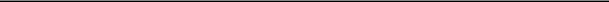 Chief Executive Officer/s/ James WelchJames Welch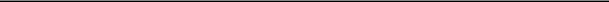 Chief Financial Officer“This certification accompanies the Form 10-Q to which it relates, is not deemed filed with the Securities and Exchange Commission and is not to be incorporated by reference into any filing of Eiger BioPharmaceuticals, Inc. under the Securities Act of 1933, as amended, or the Securities Exchange Act of 1934, as amended (whether made before or after the date of the Form 10-Q), irrespective of any general incorporation language contained in such filing.”Delaware33-0971591(State or Other Jurisdiction of(I.R.S. EmployerIncorporation or Organization)Identification No.)350 Cambridge Ave, Suite 350Palo Alto, CA94306(Address of Principal Executive Offices)(Zip Code)(650) 272-6138(Registrant’s Telephone Number, Including Area Code)PART I. FINANCIAL INFORMATIONPART I. FINANCIAL INFORMATIONPART I. FINANCIAL INFORMATIONPART I. FINANCIAL INFORMATIONPART I. FINANCIAL INFORMATIONPART I. FINANCIAL INFORMATIONPART I. FINANCIAL INFORMATIONPART I. FINANCIAL INFORMATIONPART I. FINANCIAL INFORMATIONPART I. FINANCIAL INFORMATIONPART I. FINANCIAL INFORMATIONPART I. FINANCIAL INFORMATIONPART I. FINANCIAL INFORMATIONPage No.PART I. FINANCIAL INFORMATIONPART I. FINANCIAL INFORMATIONPART I. FINANCIAL INFORMATIONPART I. FINANCIAL INFORMATIONPART I. FINANCIAL INFORMATIONPART I. FINANCIAL INFORMATIONPART I. FINANCIAL INFORMATIONPART I. FINANCIAL INFORMATIONPART I. FINANCIAL INFORMATIONPART I. FINANCIAL INFORMATIONPART I. FINANCIAL INFORMATIONPART I. FINANCIAL INFORMATIONPART I. FINANCIAL INFORMATIONItem 1. Financial Statements:Item 1. Financial Statements:Item 1. Financial Statements:Item 1. Financial Statements:Item 1. Financial Statements:Item 1. Financial Statements:Item 1. Financial Statements:Item 1. Financial Statements:3Condensed Consolidated Balance Sheets as of March 31, 2017 (unaudited) and December 31, 2016Condensed Consolidated Balance Sheets as of March 31, 2017 (unaudited) and December 31, 2016Condensed Consolidated Balance Sheets as of March 31, 2017 (unaudited) and December 31, 2016Condensed Consolidated Balance Sheets as of March 31, 2017 (unaudited) and December 31, 2016Condensed Consolidated Balance Sheets as of March 31, 2017 (unaudited) and December 31, 2016Condensed Consolidated Balance Sheets as of March 31, 2017 (unaudited) and December 31, 2016Condensed Consolidated Balance Sheets as of March 31, 2017 (unaudited) and December 31, 2016Condensed Consolidated Balance Sheets as of March 31, 2017 (unaudited) and December 31, 2016Condensed Consolidated Balance Sheets as of March 31, 2017 (unaudited) and December 31, 2016Condensed Consolidated Balance Sheets as of March 31, 2017 (unaudited) and December 31, 2016Condensed Consolidated Balance Sheets as of March 31, 2017 (unaudited) and December 31, 2016Condensed Consolidated Balance Sheets as of March 31, 2017 (unaudited) and December 31, 2016Condensed Consolidated Balance Sheets as of March 31, 2017 (unaudited) and December 31, 2016Condensed Consolidated Balance Sheets as of March 31, 2017 (unaudited) and December 31, 2016Condensed Consolidated Balance Sheets as of March 31, 2017 (unaudited) and December 31, 2016Condensed Consolidated Balance Sheets as of March 31, 2017 (unaudited) and December 31, 2016Condensed Consolidated Balance Sheets as of March 31, 2017 (unaudited) and December 31, 2016Condensed Consolidated Balance Sheets as of March 31, 2017 (unaudited) and December 31, 2016Condensed Consolidated Balance Sheets as of March 31, 2017 (unaudited) and December 31, 2016Condensed Consolidated Balance Sheets as of March 31, 2017 (unaudited) and December 31, 2016Condensed Consolidated Balance Sheets as of March 31, 2017 (unaudited) and December 31, 20163Condensed Consolidated Statements of Operations for the three months ended March 31, 2017 and 2016 (unaudited)Condensed Consolidated Statements of Operations for the three months ended March 31, 2017 and 2016 (unaudited)Condensed Consolidated Statements of Operations for the three months ended March 31, 2017 and 2016 (unaudited)Condensed Consolidated Statements of Operations for the three months ended March 31, 2017 and 2016 (unaudited)Condensed Consolidated Statements of Operations for the three months ended March 31, 2017 and 2016 (unaudited)Condensed Consolidated Statements of Operations for the three months ended March 31, 2017 and 2016 (unaudited)Condensed Consolidated Statements of Operations for the three months ended March 31, 2017 and 2016 (unaudited)Condensed Consolidated Statements of Operations for the three months ended March 31, 2017 and 2016 (unaudited)Condensed Consolidated Statements of Operations for the three months ended March 31, 2017 and 2016 (unaudited)Condensed Consolidated Statements of Operations for the three months ended March 31, 2017 and 2016 (unaudited)Condensed Consolidated Statements of Operations for the three months ended March 31, 2017 and 2016 (unaudited)Condensed Consolidated Statements of Operations for the three months ended March 31, 2017 and 2016 (unaudited)Condensed Consolidated Statements of Operations for the three months ended March 31, 2017 and 2016 (unaudited)Condensed Consolidated Statements of Operations for the three months ended March 31, 2017 and 2016 (unaudited)Condensed Consolidated Statements of Operations for the three months ended March 31, 2017 and 2016 (unaudited)Condensed Consolidated Statements of Operations for the three months ended March 31, 2017 and 2016 (unaudited)Condensed Consolidated Statements of Operations for the three months ended March 31, 2017 and 2016 (unaudited)Condensed Consolidated Statements of Operations for the three months ended March 31, 2017 and 2016 (unaudited)Condensed Consolidated Statements of Operations for the three months ended March 31, 2017 and 2016 (unaudited)Condensed Consolidated Statements of Operations for the three months ended March 31, 2017 and 2016 (unaudited)Condensed Consolidated Statements of Operations for the three months ended March 31, 2017 and 2016 (unaudited)4Condensed Consolidated Statements of Comprehensive Loss for the three months ended March 31, 2017 and 2016 (unaudited)Condensed Consolidated Statements of Comprehensive Loss for the three months ended March 31, 2017 and 2016 (unaudited)Condensed Consolidated Statements of Comprehensive Loss for the three months ended March 31, 2017 and 2016 (unaudited)Condensed Consolidated Statements of Comprehensive Loss for the three months ended March 31, 2017 and 2016 (unaudited)Condensed Consolidated Statements of Comprehensive Loss for the three months ended March 31, 2017 and 2016 (unaudited)Condensed Consolidated Statements of Comprehensive Loss for the three months ended March 31, 2017 and 2016 (unaudited)Condensed Consolidated Statements of Comprehensive Loss for the three months ended March 31, 2017 and 2016 (unaudited)Condensed Consolidated Statements of Comprehensive Loss for the three months ended March 31, 2017 and 2016 (unaudited)Condensed Consolidated Statements of Comprehensive Loss for the three months ended March 31, 2017 and 2016 (unaudited)Condensed Consolidated Statements of Comprehensive Loss for the three months ended March 31, 2017 and 2016 (unaudited)Condensed Consolidated Statements of Comprehensive Loss for the three months ended March 31, 2017 and 2016 (unaudited)Condensed Consolidated Statements of Comprehensive Loss for the three months ended March 31, 2017 and 2016 (unaudited)Condensed Consolidated Statements of Comprehensive Loss for the three months ended March 31, 2017 and 2016 (unaudited)Condensed Consolidated Statements of Comprehensive Loss for the three months ended March 31, 2017 and 2016 (unaudited)Condensed Consolidated Statements of Comprehensive Loss for the three months ended March 31, 2017 and 2016 (unaudited)Condensed Consolidated Statements of Comprehensive Loss for the three months ended March 31, 2017 and 2016 (unaudited)Condensed Consolidated Statements of Comprehensive Loss for the three months ended March 31, 2017 and 2016 (unaudited)Condensed Consolidated Statements of Comprehensive Loss for the three months ended March 31, 2017 and 2016 (unaudited)Condensed Consolidated Statements of Comprehensive Loss for the three months ended March 31, 2017 and 2016 (unaudited)Condensed Consolidated Statements of Comprehensive Loss for the three months ended March 31, 2017 and 2016 (unaudited)Condensed Consolidated Statements of Comprehensive Loss for the three months ended March 31, 2017 and 2016 (unaudited)5Condensed Consolidated Statements of Cash Flows for the three months ended March 31, 2017 and 2016 (unaudited)Condensed Consolidated Statements of Cash Flows for the three months ended March 31, 2017 and 2016 (unaudited)Condensed Consolidated Statements of Cash Flows for the three months ended March 31, 2017 and 2016 (unaudited)Condensed Consolidated Statements of Cash Flows for the three months ended March 31, 2017 and 2016 (unaudited)Condensed Consolidated Statements of Cash Flows for the three months ended March 31, 2017 and 2016 (unaudited)Condensed Consolidated Statements of Cash Flows for the three months ended March 31, 2017 and 2016 (unaudited)Condensed Consolidated Statements of Cash Flows for the three months ended March 31, 2017 and 2016 (unaudited)Condensed Consolidated Statements of Cash Flows for the three months ended March 31, 2017 and 2016 (unaudited)Condensed Consolidated Statements of Cash Flows for the three months ended March 31, 2017 and 2016 (unaudited)Condensed Consolidated Statements of Cash Flows for the three months ended March 31, 2017 and 2016 (unaudited)Condensed Consolidated Statements of Cash Flows for the three months ended March 31, 2017 and 2016 (unaudited)Condensed Consolidated Statements of Cash Flows for the three months ended March 31, 2017 and 2016 (unaudited)Condensed Consolidated Statements of Cash Flows for the three months ended March 31, 2017 and 2016 (unaudited)Condensed Consolidated Statements of Cash Flows for the three months ended March 31, 2017 and 2016 (unaudited)Condensed Consolidated Statements of Cash Flows for the three months ended March 31, 2017 and 2016 (unaudited)Condensed Consolidated Statements of Cash Flows for the three months ended March 31, 2017 and 2016 (unaudited)Condensed Consolidated Statements of Cash Flows for the three months ended March 31, 2017 and 2016 (unaudited)Condensed Consolidated Statements of Cash Flows for the three months ended March 31, 2017 and 2016 (unaudited)Condensed Consolidated Statements of Cash Flows for the three months ended March 31, 2017 and 2016 (unaudited)6Notes to the Condensed Consolidated Financial Statements (unaudited)Notes to the Condensed Consolidated Financial Statements (unaudited)Notes to the Condensed Consolidated Financial Statements (unaudited)Notes to the Condensed Consolidated Financial Statements (unaudited)Notes to the Condensed Consolidated Financial Statements (unaudited)Notes to the Condensed Consolidated Financial Statements (unaudited)Notes to the Condensed Consolidated Financial Statements (unaudited)Notes to the Condensed Consolidated Financial Statements (unaudited)Notes to the Condensed Consolidated Financial Statements (unaudited)Notes to the Condensed Consolidated Financial Statements (unaudited)Notes to the Condensed Consolidated Financial Statements (unaudited)Notes to the Condensed Consolidated Financial Statements (unaudited)Notes to the Condensed Consolidated Financial Statements (unaudited)Notes to the Condensed Consolidated Financial Statements (unaudited)Notes to the Condensed Consolidated Financial Statements (unaudited)Notes to the Condensed Consolidated Financial Statements (unaudited)Notes to the Condensed Consolidated Financial Statements (unaudited)Notes to the Condensed Consolidated Financial Statements (unaudited)Notes to the Condensed Consolidated Financial Statements (unaudited)Notes to the Condensed Consolidated Financial Statements (unaudited)Notes to the Condensed Consolidated Financial Statements (unaudited)7Item 2. Management’s Discussion and Analysis of Financial Condition and Results of OperationsItem 2. Management’s Discussion and Analysis of Financial Condition and Results of OperationsItem 2. Management’s Discussion and Analysis of Financial Condition and Results of OperationsItem 2. Management’s Discussion and Analysis of Financial Condition and Results of OperationsItem 2. Management’s Discussion and Analysis of Financial Condition and Results of OperationsItem 2. Management’s Discussion and Analysis of Financial Condition and Results of OperationsItem 2. Management’s Discussion and Analysis of Financial Condition and Results of OperationsItem 2. Management’s Discussion and Analysis of Financial Condition and Results of OperationsItem 2. Management’s Discussion and Analysis of Financial Condition and Results of OperationsItem 2. Management’s Discussion and Analysis of Financial Condition and Results of OperationsItem 2. Management’s Discussion and Analysis of Financial Condition and Results of OperationsItem 2. Management’s Discussion and Analysis of Financial Condition and Results of OperationsItem 2. Management’s Discussion and Analysis of Financial Condition and Results of OperationsItem 2. Management’s Discussion and Analysis of Financial Condition and Results of OperationsItem 2. Management’s Discussion and Analysis of Financial Condition and Results of OperationsItem 2. Management’s Discussion and Analysis of Financial Condition and Results of OperationsItem 2. Management’s Discussion and Analysis of Financial Condition and Results of OperationsItem 2. Management’s Discussion and Analysis of Financial Condition and Results of OperationsItem 2. Management’s Discussion and Analysis of Financial Condition and Results of OperationsItem 2. Management’s Discussion and Analysis of Financial Condition and Results of OperationsItem 2. Management’s Discussion and Analysis of Financial Condition and Results of OperationsItem 2. Management’s Discussion and Analysis of Financial Condition and Results of Operations14Item 3. Quantitative and Qualitative Disclosures About Market RiskItem 3. Quantitative and Qualitative Disclosures About Market RiskItem 3. Quantitative and Qualitative Disclosures About Market RiskItem 3. Quantitative and Qualitative Disclosures About Market RiskItem 3. Quantitative and Qualitative Disclosures About Market RiskItem 3. Quantitative and Qualitative Disclosures About Market RiskItem 3. Quantitative and Qualitative Disclosures About Market RiskItem 3. Quantitative and Qualitative Disclosures About Market RiskItem 3. Quantitative and Qualitative Disclosures About Market RiskItem 3. Quantitative and Qualitative Disclosures About Market RiskItem 3. Quantitative and Qualitative Disclosures About Market RiskItem 3. Quantitative and Qualitative Disclosures About Market RiskItem 3. Quantitative and Qualitative Disclosures About Market RiskItem 3. Quantitative and Qualitative Disclosures About Market RiskItem 3. Quantitative and Qualitative Disclosures About Market Risk20Item 4. Controls and ProceduresItem 4. Controls and ProceduresItem 4. Controls and ProceduresItem 4. Controls and ProceduresItem 4. Controls and ProceduresItem 4. Controls and ProceduresItem 4. Controls and ProceduresItem 4. Controls and ProceduresItem 4. Controls and ProceduresItem 4. Controls and Procedures20PART II. OTHER INFORMATIONPART II. OTHER INFORMATIONPART II. OTHER INFORMATIONPART II. OTHER INFORMATIONPART II. OTHER INFORMATIONPART II. OTHER INFORMATIONPART II. OTHER INFORMATIONPART II. OTHER INFORMATIONPART II. OTHER INFORMATIONPART II. OTHER INFORMATIONPART II. OTHER INFORMATIONItem 1. Legal ProceedingsItem 1. Legal ProceedingsItem 1. Legal ProceedingsItem 1. Legal ProceedingsItem 1. Legal ProceedingsItem 1. Legal ProceedingsItem 1. Legal Proceedings20Item 1A. Risk FactorsItem 1A. Risk FactorsItem 1A. Risk FactorsItem 1A. Risk FactorsItem 1A. Risk Factors20Item 2. Unregistered Sales of Equity Securities and Use of ProceedsItem 2. Unregistered Sales of Equity Securities and Use of ProceedsItem 2. Unregistered Sales of Equity Securities and Use of ProceedsItem 2. Unregistered Sales of Equity Securities and Use of ProceedsItem 2. Unregistered Sales of Equity Securities and Use of ProceedsItem 2. Unregistered Sales of Equity Securities and Use of ProceedsItem 2. Unregistered Sales of Equity Securities and Use of ProceedsItem 2. Unregistered Sales of Equity Securities and Use of ProceedsItem 2. Unregistered Sales of Equity Securities and Use of ProceedsItem 2. Unregistered Sales of Equity Securities and Use of ProceedsItem 2. Unregistered Sales of Equity Securities and Use of ProceedsItem 2. Unregistered Sales of Equity Securities and Use of ProceedsItem 2. Unregistered Sales of Equity Securities and Use of ProceedsItem 2. Unregistered Sales of Equity Securities and Use of Proceeds45Item 3. Defaults Upon Senior SecuritiesItem 3. Defaults Upon Senior SecuritiesItem 3. Defaults Upon Senior SecuritiesItem 3. Defaults Upon Senior SecuritiesItem 3. Defaults Upon Senior SecuritiesItem 3. Defaults Upon Senior SecuritiesItem 3. Defaults Upon Senior SecuritiesItem 3. Defaults Upon Senior SecuritiesItem 3. Defaults Upon Senior SecuritiesItem 3. Defaults Upon Senior SecuritiesItem 3. Defaults Upon Senior SecuritiesItem 3. Defaults Upon Senior SecuritiesItem 3. Defaults Upon Senior SecuritiesItem 3. Defaults Upon Senior SecuritiesItem 3. Defaults Upon Senior SecuritiesItem 3. Defaults Upon Senior SecuritiesItem 3. Defaults Upon Senior SecuritiesItem 3. Defaults Upon Senior SecuritiesItem 3. Defaults Upon Senior SecuritiesItem 3. Defaults Upon Senior SecuritiesItem 3. Defaults Upon Senior SecuritiesItem 3. Defaults Upon Senior Securities45Item 4. Mine Safety DisclosuresItem 4. Mine Safety DisclosuresItem 4. Mine Safety DisclosuresItem 4. Mine Safety DisclosuresItem 4. Mine Safety DisclosuresItem 4. Mine Safety DisclosuresItem 4. Mine Safety DisclosuresItem 4. Mine Safety DisclosuresItem 4. Mine Safety Disclosures45Item 5. Other InformationItem 5. Other InformationItem 5. Other InformationItem 5. Other InformationItem 5. Other InformationItem 5. Other Information45Item 6. ExhibitsItem 6. ExhibitsItem 6. ExhibitsItem 6. ExhibitsItem 6. ExhibitsItem 6. ExhibitsItem 6. ExhibitsItem 6. ExhibitsItem 6. ExhibitsItem 6. ExhibitsItem 6. ExhibitsItem 6. ExhibitsItem 6. ExhibitsItem 6. ExhibitsItem 6. ExhibitsItem 6. ExhibitsItem 6. ExhibitsItem 6. ExhibitsItem 6. ExhibitsItem 6. ExhibitsItem 6. ExhibitsItem 6. Exhibits45SignaturesSignaturesSignaturesSignatures46Exhibit IndexExhibit IndexExhibit Index47PART I. FINANCIAL INFORMATIONPART I. FINANCIAL INFORMATIONITEM 1.FINANCIAL STATEMENTSEiger BioPharmaceuticals, Inc.Eiger BioPharmaceuticals, Inc.Condensed Consolidated Balance SheetsCondensed Consolidated Balance Sheets(In thousands)(In thousands)March 31,March 31,December 31,December 31,20172016(Unaudited)AssetsCurrent assets:Current assets:Cash and cash equivalentsCash and cash equivalents$$14,451$$27,756Short-term marketable securitiesShort-term marketable securities34,57332,180Prepaid expenses and other current assetsPrepaid expenses and other current assets529581Total current assetsTotal current assets49,55360,517Property and equipment, netProperty and equipment, net9076Other assetsOther assets124143Total assets$49,767$60,736Liabilities and Stockholders’ EquityLiabilities and Stockholders’ EquityLiabilities and Stockholders’ EquityLiabilities and Stockholders’ EquityCurrent liabilities:Current liabilities:Accounts payableAccounts payable$$3,187$$2,639Accrued liabilitiesAccrued liabilities9102,649Total current liabilitiesTotal current liabilities4,0975,288Long term debt, netLong term debt, net14,80014,727Total liabilitiesTotal liabilities18,89720,015Stockholders’ equity:Stockholders’ equity:Common stockCommon stock88Additional paid-in capitalAdditional paid-in capital118,467117,086Accumulated other comprehensive lossAccumulated other comprehensive loss(8)(8)(15)(15)Accumulated deficitAccumulated deficit(87,597)(87,597)(76,358)(76,358)Total stockholders’ equityTotal stockholders’ equity30,87040,721Total liabilities and stockholders’ equityTotal liabilities and stockholders’ equity$49,767$60,736Three Months EndedThree Months EndedThree Months EndedThree Months EndedMarch 31,March 31,March 31,March 31,20172016Operating expenses:Research and development$7,464$$4,845General and administrative3,5223,833Total operating expenses10,9868,678Loss from operations(10,986)(8,678)Interest expense(363)(363)(685)(685)Interest income110——Other expense, net——(385)(385)Net loss$(11,239)$(9,748)Net loss per common share, basic and dilutedNet loss per common share, basic and diluted$(1.34)$(10.42)Weighted-average common shares outstanding, basic and diluted8,360,539935,650Three Months EndedThree Months EndedThree Months EndedThree Months EndedMarch 31,March 31,March 31,March 31,20172016Net loss$(11,239)$(9,748)Other comprehensive loss:Unrealized gain on marketable securities, net7——Comprehensive loss$(11,232)$(9,748)Three Months EndedThree Months EndedThree Months EndedThree Months EndedMarch 31,March 31,March 31,March 31,20172016Operating activitiesNet loss$(11,239)(11,239)$$(9,748)(9,748)Adjustments to reconcile net loss to net cash used in operating activities:Depreciation and amortization94Amortization of premiums on marketable securities(53)(53)——Non-cash interest expense73685Stock-based compensation1,324338Change in fair value of obligation to issue shares to Eiccose——204Change in fair value of warrant liability——165Change in operating assets and liabilities:Prepaid expenses and other current assets52433Other non-current assets19(101)(101)Accounts payable5484,122Accrued and other liabilities(1,739)(1,739)185Net cash used in operating activities(11,006)(3,713)Investing activitiesPurchase of marketable securities(9,263)(9,263)——Proceeds from maturities of marketable securities6,930——Proceeds from merger transaction——28,018Purchase of property and equipment(23)(23)(8)(8)Net cash provided by (used in) investing activities(2,356)28,010Financing activitiesProceeds from issuance of common stock upon private placement, net of issuance cost——32,108Proceeds from issuance of common stock upon ESPP purchase57——Proceeds from issuance of common stock upon options exercises——7Proceeds from issuance of common stock upon warrants exercises——7Net cash provided by financing activities5732,122Net (decrease) increase in cash and cash equivalents(13,305)56,419Cash and cash equivalents at beginning of period27,7564,778Cash and cash equivalents at end of period$14,451$61,197Supplemental disclosures of non-cash investing and financing information:Non-cash activities:Conversion of warrant liability to common stock upon private placement$—$$1,050Issuance of common stock to Eiccose upon private placementIssuance of common stock to Eiccose upon private placement$—$1,661Non-cash net liabilities assumed in reverse merger$—$671Conversion of convertible promissory note to common stock upon privateConversion of convertible promissory note to common stock upon privateplacement$—$$6,129Conversion of preferred stock to common stock upon reverse merger$—$22,567Three Months EndedThree Months EndedThree Months EndedMarch 31,March 31,March 31,20172016Options to purchase common stock1,675,744336,515Warrants to purchase common stock10,18010,180Total1,685,924346,695March 31, 2017March 31, 2017March 31, 2017March 31, 2017March 31, 2017Level 1Level 2Level 3TotalFinancial assets:Money market fund$$7,989$$———$$—$$7,989Corporate debt securities——15,132—15,132Commercial paper——20,946—20,946Total$$7,989$$36,078$$—$44,067December 31, 2016December 31, 2016December 31, 2016December 31, 2016December 31, 2016Level 1Level 2Level 3TotalFinancial assets:Money market fund$$9,657$$———$$—$$9,657Corporate debt securities——11,46911,469—11,469Commercial paper——22,89122,891—22,891Total$9,657$34,36034,360$—$44,017March 31, 2017March 31, 2017March 31, 2017Amortized costAmortized costUnrealized gainUnrealized gainUnrealized lossEstimated Fair ValueCash equivalents:Money market fund$7,989$——$——$$7,989Corporate debt securities1,505————1,505Total cash equivalents$9,494$—$—$9,494Marketable securities:Corporate debt securities$13,634$1$(8)(8)$$13,627Commercial paper20,9472(3)(3)20,946Total marketable securities$34,581$3$(11)$34,573December 31, 2016December 31, 2016December 31, 2016Amortized costAmortized costUnrealized gainUnrealized gainUnrealized lossEstimated Fair ValueCash equivalents:Money market fund$9,657$——$——$$9,657Corporate debt securities2,180————2,180Total cash equivalents$11,837$—$—$11,837Marketable securities:Corporate debt securities$9,294$——$(5)(5)$$9,289Commercial paper22,9013(13)(13)22,891Total marketable securities$32,195$3$(18)$32,1804.Balance Sheet ComponentsAccrued LiabilitiesAccrued LiabilitiesAccrued liabilities consist of the following (in thousands):Accrued liabilities consist of the following (in thousands):March 31,December 31,December 31,20172016Compensation and related benefitsCompensation and related benefits$576$1,299Consulting costsConsulting costs——106Contract research costsContract research costs250834Franchise taxFranchise tax4597Contract manufacturing costsContract manufacturing costs——122Other39191Total accrued liabilitiesTotal accrued liabilities$910$2,649March 31,March 31,December 31,December 31,20172016Face value of term loan$15,000$15,000Exit fee1,1251,125Unamortized debt discount associated with exit fee, debt issuance costs and loanorigination fees(1,325)(1,325)(1,398)(1,398)Term loan, net$14,800$14,727Weighted-Weighted-Weighted-AverageSharesSharesWeighted-Weighted-RemainingAggregateAggregateSharesSharesNumber ofAverageAverageContractualAggregateAggregateAvailable forAvailable forNumber ofExerciseExerciseLifeIntrinsicIntrinsicGrantGrantOptionsPrice Per SharePrice Per Share(in Years)ValueValueOutstanding as of December 31, 2016646,7781,212,044$14.06$2,414Additional options authorized417,833Granted(463,700)(463,700)463,700$$11.75Outstanding as of March 31, 2017600,9111,675,744$$13.429.08$$2,364Vested and exercisable as of March 31, 2017430,837$$15.478.46$$995Three Months Ended March 31,Three Months Ended March 31,Three Months Ended March 31,20172016Expected term (in years)5.65—Volatility80.00%—Risk free interest rate2.23%—Dividend yield————Three Months Ended March 31,Three Months Ended March 31,Three Months Ended March 31,2017201720162016Remaining contractual term (in years)6.5- 9.27.5 - 10.07.5 - 10.0Volatility87.42%- 98.22%90.6%- 95.2%Risk free interest rate2.1%- 2.5%1.6%- 2.0%Dividend yield—————Three Months Ended March 31,Three Months Ended March 31,Three Months Ended March 31,20172016Research and development283$234General and administrative1,041104Total$1,324$338Three Months Ended March 31,Three Months Ended March 31,Three Months Ended March 31,Three Months Ended March 31,201720162016Product candidates:Lonafarnib HDV$$1,119$$733Lambda HDV68324Exendin 9-39 PBH723116Ubenimex PAH2,6272,978Ubenimex Lymphedema486151Internal research and development costs1,826843Total research and development expense$7,464$4,8451515Three Months Ended March 31,Three Months Ended March 31,Three Months Ended March 31,Three Months Ended March 31,Three Months Ended March 31,Three Months Ended March 31,$%20172016ChangeChangeChangeChangeOperating expenses:Operating expenses:Research and development$7,464$$4,845$2,61954%54%General and administrative3,5223,833(311)(311)8%8%Total operating expenses10,9868,6782,308Loss from operationsLoss from operations(10,986)(8,678)(2,308)Interest expenseInterest expense(363)(363)(685)(685)32247%47%Interest incomeInterest income110——110*%Other expense, netOther expense, net——(385)(385)385*%Net lossNet loss$(11,239)$(9,748)$(1,491)15%15%*Percentage not meaningful*Percentage not meaningfulThree Months Ended March 31,Three Months Ended March 31,Three Months Ended March 31,Three Months Ended March 31,Three Months Ended March 31,201720162016Net cash used in operating activities$(11,006)$(3,713)Net cash provided by (used in) investing activities(2,356)(2,356)28,010Net cash provided by financing activities5732,122Net (decrease) increase in cash and cash equivalents$(13,305)$56,4191818Payments due by periodPayments due by periodPayments due by periodPayments due by periodLess1 – 31 – 33 – 53 – 5MoreTotalTotalthan1 – 31 – 33 – 53 – 5thanthanTotalTotal1 yearYearsYearsYearsYears5 years5 yearsOperating lease obligations (1)$401$330$71$—$—Term loan debt (2)$$15,000$—$$12,083$2,917$——Interest on term loan debt (3)$$4,378$979$$2,205$1,194$——Total$19,779$1,309$14,359$4,111$—Eiger BioPharmaceuticals, Inc.Eiger BioPharmaceuticals, Inc.Date: May 12, 2017By:/s/ David A. CoryDavid A. CoryDirector, President and Chief Executive Officer(Principal Executive Officer)Eiger BioPharmaceuticals, Inc.Eiger BioPharmaceuticals, Inc.Date: May 12, 2017By:/s/ James WelchJames WelchChief Financial Officer(Principal Financial Officer)46EXHIBIT INDEXEXHIBIT INDEXEXHIBIT INDEXEXHIBIT INDEXEXHIBIT INDEXEXHIBIT INDEXExhibitExhibitDescription of DocumentDescription of DocumentDescription of DocumentDescription of DocumentDescription of DocumentDescription of DocumentNumberNumberDescription of DocumentDescription of DocumentDescription of DocumentDescription of DocumentDescription of DocumentDescription of Document3.1Amended and Restated Certificate of Incorporation of Celladon Corporation (incorporated by reference to Exhibit 3.1 to the Current Report onAmended and Restated Certificate of Incorporation of Celladon Corporation (incorporated by reference to Exhibit 3.1 to the Current Report onAmended and Restated Certificate of Incorporation of Celladon Corporation (incorporated by reference to Exhibit 3.1 to the Current Report onAmended and Restated Certificate of Incorporation of Celladon Corporation (incorporated by reference to Exhibit 3.1 to the Current Report onAmended and Restated Certificate of Incorporation of Celladon Corporation (incorporated by reference to Exhibit 3.1 to the Current Report onAmended and Restated Certificate of Incorporation of Celladon Corporation (incorporated by reference to Exhibit 3.1 to the Current Report onForm 8-K of Celladon Corporation, filed with the SEC on February 10, 2014).Form 8-K of Celladon Corporation, filed with the SEC on February 10, 2014).Form 8-K of Celladon Corporation, filed with the SEC on February 10, 2014).Form 8-K of Celladon Corporation, filed with the SEC on February 10, 2014).Form 8-K of Celladon Corporation, filed with the SEC on February 10, 2014).Form 8-K of Celladon Corporation, filed with the SEC on February 10, 2014).3.2Amended and Restated Bylaws of Celladon Corporation (incorporated by reference to Exhibit 3.2 to the Current Report on Form 8-K, filedAmended and Restated Bylaws of Celladon Corporation (incorporated by reference to Exhibit 3.2 to the Current Report on Form 8-K, filedAmended and Restated Bylaws of Celladon Corporation (incorporated by reference to Exhibit 3.2 to the Current Report on Form 8-K, filedAmended and Restated Bylaws of Celladon Corporation (incorporated by reference to Exhibit 3.2 to the Current Report on Form 8-K, filedAmended and Restated Bylaws of Celladon Corporation (incorporated by reference to Exhibit 3.2 to the Current Report on Form 8-K, filedAmended and Restated Bylaws of Celladon Corporation (incorporated by reference to Exhibit 3.2 to the Current Report on Form 8-K, filedwith the SEC on February 10, 2014).with the SEC on February 10, 2014).with the SEC on February 10, 2014).with the SEC on February 10, 2014).with the SEC on February 10, 2014).with the SEC on February 10, 2014).3.3Certificate of Amendment of Amended and Restated Certificate of Incorporation of Celladon Corporation (incorporated by reference to AnnexCertificate of Amendment of Amended and Restated Certificate of Incorporation of Celladon Corporation (incorporated by reference to AnnexCertificate of Amendment of Amended and Restated Certificate of Incorporation of Celladon Corporation (incorporated by reference to AnnexCertificate of Amendment of Amended and Restated Certificate of Incorporation of Celladon Corporation (incorporated by reference to AnnexCertificate of Amendment of Amended and Restated Certificate of Incorporation of Celladon Corporation (incorporated by reference to AnnexCertificate of Amendment of Amended and Restated Certificate of Incorporation of Celladon Corporation (incorporated by reference to AnnexD to the Registration Statement on Form S-4, as amended (File No. 333-208521), originally filed with the SEC on December 14, 2015).D to the Registration Statement on Form S-4, as amended (File No. 333-208521), originally filed with the SEC on December 14, 2015).D to the Registration Statement on Form S-4, as amended (File No. 333-208521), originally filed with the SEC on December 14, 2015).D to the Registration Statement on Form S-4, as amended (File No. 333-208521), originally filed with the SEC on December 14, 2015).D to the Registration Statement on Form S-4, as amended (File No. 333-208521), originally filed with the SEC on December 14, 2015).D to the Registration Statement on Form S-4, as amended (File No. 333-208521), originally filed with the SEC on December 14, 2015).3.4Certificate of Amendment of Amended and Restated Certificate of Incorporation of Celladon Corporation (incorporated by reference to AnnexCertificate of Amendment of Amended and Restated Certificate of Incorporation of Celladon Corporation (incorporated by reference to AnnexCertificate of Amendment of Amended and Restated Certificate of Incorporation of Celladon Corporation (incorporated by reference to AnnexCertificate of Amendment of Amended and Restated Certificate of Incorporation of Celladon Corporation (incorporated by reference to AnnexCertificate of Amendment of Amended and Restated Certificate of Incorporation of Celladon Corporation (incorporated by reference to AnnexCertificate of Amendment of Amended and Restated Certificate of Incorporation of Celladon Corporation (incorporated by reference to AnnexE to the Registration Statement on Form S-4, as amended (File No. 333-208521), originally filed with the SEC on December 14, 2015).E to the Registration Statement on Form S-4, as amended (File No. 333-208521), originally filed with the SEC on December 14, 2015).E to the Registration Statement on Form S-4, as amended (File No. 333-208521), originally filed with the SEC on December 14, 2015).E to the Registration Statement on Form S-4, as amended (File No. 333-208521), originally filed with the SEC on December 14, 2015).E to the Registration Statement on Form S-4, as amended (File No. 333-208521), originally filed with the SEC on December 14, 2015).E to the Registration Statement on Form S-4, as amended (File No. 333-208521), originally filed with the SEC on December 14, 2015).10.1*Eiger BioPharmaceuticals, Inc. Non-Employee Director Compensation Policy.Eiger BioPharmaceuticals, Inc. Non-Employee Director Compensation Policy.Eiger BioPharmaceuticals, Inc. Non-Employee Director Compensation Policy.Eiger BioPharmaceuticals, Inc. Non-Employee Director Compensation Policy.Eiger BioPharmaceuticals, Inc. Non-Employee Director Compensation Policy.Eiger BioPharmaceuticals, Inc. Non-Employee Director Compensation Policy.31.1Certification of Principal Executive Officer required by Rule 13a-14(a) or Rule 15d-14(a)Certification of Principal Executive Officer required by Rule 13a-14(a) or Rule 15d-14(a)Certification of Principal Executive Officer required by Rule 13a-14(a) or Rule 15d-14(a)Certification of Principal Executive Officer required by Rule 13a-14(a) or Rule 15d-14(a)31.2Certification of Principal Financial Officer required by Rule 13a-14(a) or Rule 15d-14(a)Certification of Principal Financial Officer required by Rule 13a-14(a) or Rule 15d-14(a)Certification of Principal Financial Officer required by Rule 13a-14(a) or Rule 15d-14(a)Certification of Principal Financial Officer required by Rule 13a-14(a) or Rule 15d-14(a)Certification of Principal Financial Officer required by Rule 13a-14(a) or Rule 15d-14(a)Certification of Principal Financial Officer required by Rule 13a-14(a) or Rule 15d-14(a)32.1+Certification Principal Executive Officer and Principal Financial Officer required by Rule 13a-14(b) or Rule 15d-14(b) and Section 1350 ofCertification Principal Executive Officer and Principal Financial Officer required by Rule 13a-14(b) or Rule 15d-14(b) and Section 1350 ofCertification Principal Executive Officer and Principal Financial Officer required by Rule 13a-14(b) or Rule 15d-14(b) and Section 1350 ofCertification Principal Executive Officer and Principal Financial Officer required by Rule 13a-14(b) or Rule 15d-14(b) and Section 1350 ofCertification Principal Executive Officer and Principal Financial Officer required by Rule 13a-14(b) or Rule 15d-14(b) and Section 1350 ofCertification Principal Executive Officer and Principal Financial Officer required by Rule 13a-14(b) or Rule 15d-14(b) and Section 1350 ofChapter 63 of Title 18 of the United States Code (18 U.S.C. §1350)101.INS101.INSXBRL Instance DocumentXBRL Instance DocumentXBRL Instance DocumentXBRL Instance DocumentXBRL Instance DocumentXBRL Instance Document101.SCH101.SCHXBRL Taxonomy Extension Schema DocumentXBRL Taxonomy Extension Schema DocumentXBRL Taxonomy Extension Schema DocumentXBRL Taxonomy Extension Schema DocumentXBRL Taxonomy Extension Schema DocumentXBRL Taxonomy Extension Schema Document101.CAL101.CALXBRL Taxonomy Extension Calculation Linkbase DocumentXBRL Taxonomy Extension Calculation Linkbase DocumentXBRL Taxonomy Extension Calculation Linkbase DocumentXBRL Taxonomy Extension Calculation Linkbase DocumentXBRL Taxonomy Extension Calculation Linkbase DocumentXBRL Taxonomy Extension Calculation Linkbase Document101.DEF101.DEFXBRL Taxonomy Extension Definition Linkbase DocumentXBRL Taxonomy Extension Definition Linkbase DocumentXBRL Taxonomy Extension Definition Linkbase DocumentXBRL Taxonomy Extension Definition Linkbase DocumentXBRL Taxonomy Extension Definition Linkbase DocumentXBRL Taxonomy Extension Definition Linkbase Document101.LAB101.LABXBRL Taxonomy Extension Label Linkbase DocumentXBRL Taxonomy Extension Label Linkbase DocumentXBRL Taxonomy Extension Label Linkbase DocumentXBRL Taxonomy Extension Label Linkbase DocumentXBRL Taxonomy Extension Label Linkbase DocumentXBRL Taxonomy Extension Label Linkbase Document101.PRE101.PREXBRL Taxonomy Extension Presentation Linkbase DocumentXBRL Taxonomy Extension Presentation Linkbase DocumentXBRL Taxonomy Extension Presentation Linkbase DocumentXBRL Taxonomy Extension Presentation Linkbase DocumentXBRL Taxonomy Extension Presentation Linkbase DocumentXBRL Taxonomy Extension Presentation Linkbase DocumentDate: May 12, 2017/s/ David A. CoryDavid A. CoryChief Executive OfficerDate: May 12, 2017/s/ James WelchJames WelchChief Financial Officer